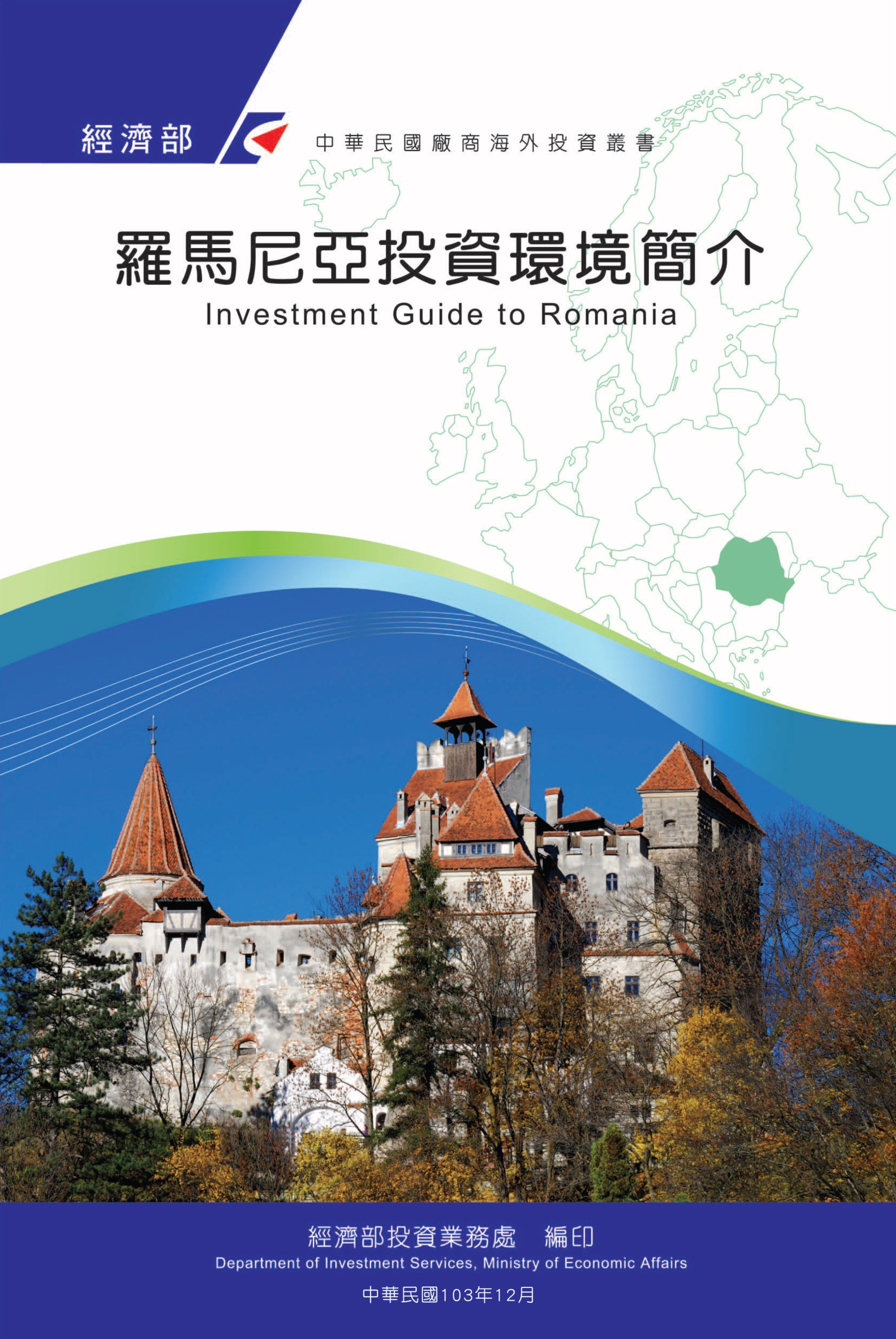 目　錄第壹章　自然人文環境	1第貳章　經濟環境	5第參章　外商在當地經營現況及投資機會	45第肆章　投資法規及程序	51第伍章　租稅及金融制度	59第陸章　基礎建設及成本	67第柒章　勞工	79第捌章　簽證、居留及移民	81第玖章　結論	85附錄一　我國在當地駐外單位及臺（華）商團體	87附錄二　當地重要投資相關機構	88附錄三　當地外人投資統計	89附錄四　我國廠商對當地國投資統計	90附錄五　其他重要資料	91羅馬尼亞基本資料表第壹章　自然人文環境一、自然環境（一）位置：地處東南歐，多瑙河下游，北接烏克蘭，東北臨摩達維亞（Moldova），南接保加利亞，西南接塞爾維亞，西與匈牙利接壤。氣候四季分明，年均溫攝氏11度，夏天均溫30至35度，冬天均溫零下5至10度。（二）面積：23萬8,391平方公里（31%為山脈，36%為山地，23%為平原）。羅馬尼亞是歐洲中等大小國家，國土面積排歐洲第12大，歐盟第9大，比英國稍小。（三）人口：1,950萬人（2018），89.4%為羅馬尼亞族，10.6%為少數民族（匈牙利族，日耳曼族，塞爾維亞族，猶太族，亞美尼亞族。人口密度為96人每平方公里。人口結構方面，都市人口佔56.4%；女性人口佔51.2%；2016年65歲以上老年人口總數佔16%（增加0.3%）第三年超過幼兒及青少年（14歲以下）人口總數（328萬，佔14.8%）；整體人口平均年齡約41.1歲。二、人文及社會環境2018年全國人口1,950萬人，羅馬尼亞族占89.4%，匈牙利族占7.1%，茨岡族占1.8%，日耳曼族占0.5%，其餘民族為烏克蘭、俄羅斯、塞爾維亞、斯洛伐克、土耳其、韃靼等。官方語言為羅馬尼亞語，主要民族語言為匈牙利語。主要宗教有東正教，信仰人數占總人口數的87%、羅馬天主教（4.4%）、新教（3.6%）、希臘天主教（1%）。首都為布加勒斯特（Bucharest）。羅國官方語言為羅馬尼亞語，另有6.7%人口諳匈牙利語、德語、英語及法語為主要使用之外語。羅國自1947年成立羅馬尼亞人民共和國，並於1965年立憲更名國名為羅馬尼亞社會主義共和國，直至1989年12月革命，推翻Nicolae Ceauşescu之24年之獨裁政權，國名改為羅馬尼亞。續2004年羅國加入北約NATO；並於2007年加入歐盟。三、政治環境羅國自1989年12月22日實行多黨制。國會由參議院及眾議院組成，國會議員任期4年。2012年12月9日舉行國會選舉，推選588名議員，參議員176名，眾議員412名。由於社會民主黨（Partidul Social Democrat-PSD）獲選席次最多，爰擔任羅國目前執政黨。羅國國會議員任期4年，因此2016年底進行國會改選。羅馬尼亞國會選舉於2016年12月11日舉行，此次選舉採用2015年通過的新選舉制度，恢復比例代表制（Proportional Representation，PR）及削減議席數目。新一屆的參眾兩院原定合共有466名議員（包括眾議院18名少數民族代表和4名國外羅馬尼亞人代表，以及參議院2名國外羅馬尼亞人代表），最終確認為合共465名議員（眾議院少數民族代表為17名），較前一屆的合共588名議員有所減少。羅國主要政黨2016年國會大選所佔席次如下表憲法：1991年11月21日，羅國議會批准新憲法，12月8日全民公決予以通過。羅國憲法規定：羅馬尼亞是一個主權、獨立、統一和不可分割的國家；政體為共和制。行政區：全國劃分為1個直轄市（布加勒斯特市）、41個縣（區）、263個城鎮及2,685個鄉（和13,285個村）。2014年11月2日舉行羅國總統大選，共有14位候選人，並由現任總理暨社會民主黨（Social Democratic Party, PSD）領袖Mr. Victor Ponta以40%選票以及Sibiu市長暨基督教自由聯盟（Christian Liberal Alliance）領袖Mr. Klaus Iohannis以30%選票，因第一次大選候選人之得票數未過半，續於11月16日進行第二大選，並由Klaus Iohannis以54.5%票數獲勝。評論家分析，Klaus Iohannis勝選之主要原因係民眾反對羅國目前執政黨及Ponta總理，以及Klaus Iohannis以反貪腐為競選主要訴求。渠就職後即敦促政治人物根除羅國根深蒂固的貪腐問題，並聲明希望在他5年任期結束時，羅國會成為清廉的國家。羅馬尼亞新國會組成後，社民黨（PSD）結合匈牙利裔民主聯盟（UDMR）以及自由民主聯盟（ALDE）簽署合作協議籌組聯合政府，並推舉Sevil Shhaideh女士出任總理。由於Shhaideh女士政治聲望不高，引發各界質疑，且Klaus Iohannis總統於2016年12月27日拒絕此總理提名。為避免新政府成立後即與總統爆發政爭，社民黨及自由民主聯盟在權衡外界壓力之後，改提名Sorin Grindeanu為總理，並於2017年1月3日發布新內閣名單，而原總理提名人Shhaideh女士則改任副總理兼區域發展公共行政及歐盟基金部長。羅國新內閣名單可逕上網參閱：http://gov.ro/en/ government/the-cabinet-of-ministers。此外，由於羅國執政黨社民黨於2017年1月31日突然頒布一項緊急命令，規定對於因濫用職權引起損失不超過20萬Lei（約4.8萬美元）的人士，僅追索損失賠償，不再追究刑事責任。這項法令不僅公布後10日內生效，且適用於正在進行審理以及之後的案件。由於該項緊急行政命令，將協助不少涉貪官員洗清罪名，因此導致2017年2月1日羅國首都布加勒斯特（Bucharest）爆發自1989年羅國共產黨倒台以來最大規模的示威活動，約13萬至15萬民眾抗議政府頒布該項「輕微」濫用職權等罪行非刑事化的行政命令。抗議者認為，這項法令有望協助不少涉貪官員洗清罪名，其中包括因涉嫌挪用公款的執政黨——社會民主黨（Partidul Social Democrat）領袖德拉格內亞（Liviu Dragnea）。羅國新任總理Sorin Grindeanu於2017年2月23日改提名司法部長Tudoel Toader、經濟部長Mihai Tudose、商業環境貿易暨企業部長Alexandru Petrescu及歐盟基金部長Rovana Plumb等四位內閣首長，並獲Klaus Iohannis總統認可。羅國政府此次內閣改組在於洗刷「貪汙」內閣形象，盼挽回民心。第貳章　經濟環境一、經濟概況羅馬尼亞的經濟成長主要依賴於民間的消費，而這樣的模式也造成了該國無法有持續的高經濟成長。2018年的GDP 成長只有4.1%，為2017年的一半，主要就是因為民問消費動力的趨緩。勞工薪資近年持續成長，技術員工的不足，讓羅馬尼亞降低國際競爭優勢；而該國的政策不確定、朝令夕改，行政機關緩慢的工作效率及沒有好轉的政府貪污腐敗問題，也讓外資對於投資該國保持著觀望的態度。財富不均及貧窮在該國仍是問題，羅馬尼亞想達到歐盟其他成員國的生活水準，仍有一段長遠的路。勞工市場缺工問題仍嚴重，失業率降到近十年最低的3.8%，缺工問題讓公司招募新員工困難，而為了吸引員工，雇主需提高薪資，使得羅國工資近幾年來持續成長。雖然羅馬尼亞勞工成本在歐盟地區仍是屬於低廉，但近幾年工資不斷的成長，以及勞工市場缺工問題未改善，已造成雇主經營的壓力及外資投資選擇上的憂慮。財政赤字因自2015年起持續的降低稅率及薪資調高更為惡化，公共投資達新低，短時間之內也不見增加。金融市場的穏定性出現變化，政府及國會近來在沒有諮詢專業人士前，便對金融、能源及電信等產業制定新的政策，新措施可能影響到市場的借貸及貨幣政策；造成了市場不確定性及影響資金可使用性，對於資本市場的成長及投資上長期的融資都不是正面的消息，並讓外資對於羅馬尼亞的投資環境充滿疑慮。展望羅馬尼亞未來的經濟成長，GDP成長率雖然呈現遲緩，但仍算活躍，實際GDP 成長率預估在2019及2020年可維持於4%，民間消費仍是經濟成長的主要推手。出口成長維持穩定，但進口貿易將因民間消費較為減少而下降；不過民間的投資預期將為較2018年成長。在產業結構方面，各產業對經濟成長的貢獻將更為平均，在前3季服務業佔了整體GDP的38%，工業及貿易各佔24%及18%。雖然近來政府部門在立法上出現不穩定及不可預期，民間投資預估還是會增長，相較之下，公共投資還是委靡不振，部份是因為歐盟基金融資的時程。公共投資在2017年跌至新低，只有整體GDP的2.6%，較鄰近國家為低，2018年有稍為回升，預計未來幾年將持續上升。通貨澎脹率在2018年達到新高的4.1%，為歐盟國家中最高，甚至高於歐元區的平均值，主要是因為2017年滅稅的效益慢慢消退，食品及能源產品的國際價格升高。但在2019及2020年通澎率預估將因民間需求減緩而下降至3.3%及3.1%。二、天然資源羅國礦藏有石油、天然氣、煤、鋁土礦、金、銀、鐵、錳、銻、鹽、鈾、鉛、礦泉水等，森林面積為625萬公頃，約占全國面積的26%，水力資源蘊藏量為565萬千瓦。內河和沿海產多種魚類。三、產業概況（一）電子支付產業依據羅馬尼亞國家銀行之資料，2016年卡片支付（card payments）之總金額達到約110億歐元，在交易數和交易金額上均成長了20至25%。１、羅馬尼亞卡片支付之成長率為歐洲最快自2013年起布加勒斯特的通勤者就可以使用手機來支付公共交通的費用，而在市內的Carrefour大賣場，透過遍布賣場的600支藍芽beacons（訊號傳送器），顧客的手機現在也可以收到個人化的促銷與優惠訊息。在羅馬尼亞，確實很大部分還是以現金來支付，一般民眾習慣每個月領出大部份的薪水以支付各類帳單、花費和分期付款。但也可以觀察到羅馬尼亞民眾對於其他支付方法的興趣日漸增加這個令人鼓舞的現象。例如，據一位本地的產業專家表示，近年來在POS（銷售點）的交易，其增加的速度比起在ATM的交易高10倍。2016年MasterCard進行的一項市場調查提供了進一步的資訊：有85%的受訪者表示，會用支付卡來支付日常的購物。而在每一季即使使用卡片的總交易數量增加的情況下，平均的交易總金額仍然維持大致差不多，這顯示消費者現在越來越信賴支付卡的便利與交易安全性，並會在交易金額較低的場合使用支付卡。此外，非接觸支付（contactless payments）已在羅馬尼亞之支付市場站穩了腳跟。2016年3月至12月間，非接觸支付的數量增加了160% 。截至目前，羅馬尼亞MasterCard公司已發出約130萬張非接觸卡（至2017年年中）。但一位本地的專家預測，至少一半的市場會儘快採用非接觸卡。上述的這些情況均使得羅馬尼亞成為歐洲卡片支付成長率最快的國家。２、電子商務蓬勃發展引領支付方式創新電子商務產業早就關注卡片支付的發展趨勢。該產業產值僅僅貨品一項據估計為15億歐元，尚未計入服務、機票、旅館或節日相關商品。羅馬尼亞之線上零售近年來成長相當快速，以致快遞服務產業要跟上仍是很勉強，而另一項讓問題更嚴重的因素是許多羅馬尼亞消費者仍偏好在所購買的貨品送到時以現金付款，這樣他們可以在付款前當場確認和檢驗。為了增加這個過程的效率，快遞公司未來會在送貨時另外提供卡片支付的服務作為選項。３、羅馬尼亞為世界網際網路連接速度最快的國家之一在檢視羅馬尼亞電子商務的發展狀況時，不可忽略的因素是該國網際網路優異的連結速度。全世界網速最快的15個城市中有9個在羅馬尼亞。整體而言，不論是平均和尖峰的連結速度，羅馬尼亞均高過美國、英國和德國。超過一半的羅馬尼亞民眾使用網際網路，每年都有更多的人加入，而每個羅馬尼亞人都擁有手機。智慧型手機的普及率約為50%。在羅馬尼亞，消費者行為的調整和新興的科技兩項互相衝突的因素的混合為支付產業（payment industry）創造了龐大的商機。2017年的一項熱門話題：數位化的意思就是購買的習慣和偏好的支付方式都在改變。目前的趨勢顯示，越來越多的網路科技使用在所有的購物通路上。１、趨勢 1: 跨通路支付線上的世界和離線的世界其界限並不明顯，2017年跨通路支付是一個明顯的趨勢，mPOS（行動刷卡機）終端系統進化到SmartPOS（智慧型銷售時點情報系統）為此提供了有力的支援。同時，行動支付也變得比以前更普遍，諸如Starbucks和Auchan超市等廠商早已察覺到，行動支付在銜接現實世界和數位世界間的間隙方面具有策略上之重要性。在羅馬尼亞有一半的POS是非接觸的，而實施現金回饋的法律則加快其配置的速度。「在2016年年底，市場上總數超過16萬2,000個 POS中有一半使用非接觸之科技，而實施現金回饋的法律則加速其配置的步調；去年的最後一季共裝置了約9,000個 POS。」Visa負責羅馬尼亞、克羅埃西亞、馬爾他和斯洛維尼亞等國家業務的總經理Mr.Catalin Cretu表示。此外Mr. Cretu預期，在羅馬尼亞快速地採用非接觸和線上支付，以及用以繳稅和支付水、電、瓦斯費用的情形下，未來幾年內，將可更加速卡片支付的成長。２、趨勢 2: 無縫結帳線上方面，付款方式也在積極地改進中，支付過程必須變得更快，或完全淡入到背景中，而且必須是使用消費者自己的行動裝置。如Amazon的Card-on-file（儲存顧客卡號於資料庫）方式以及Uber或Masterpass之方式有越來越多的終端消費者使用，使他們得以在極少的幾個點選之後完成支付過程或甚至不用點選。重點是在於提供一個順暢的購物經驗，加上不複雜又無縫整合的支付過程。３、趨勢3:國際化我們都知道線上零售國際化的趨勢將持續下去；數位產品供應商們專注於國際化已有很長一段時間，而實體產品的零售的此種趨勢才開始強烈地感受到。然而對這兩類的產品，重要的不只是提供國際性的支付方式，例如信用卡或PayPal，還要納入當地的特色，在一個特定的區域已實施一段時間而且很普遍地被採用的做法應該要予以支持。風險管理和詐騙偵防的做法也要依據地區環境來調整。羅馬尼亞重要的幾家銀行在電子支付方面已開始了一些計畫，因而呈現出一個新形態的世界：羅馬尼亞前五大銀行去年開始測試及時支付系統（instant payment system），羅馬尼亞電子支付系統（EPS-- Electronic Payment System）之技術主管Mr. Bogdan Nastase表示。「及時支付代表的是在幾秒鐘內把錢從一個帳戶轉到另一個帳戶，即使這兩個帳戶不在同一家銀行。銀行在市場上推出這個系統，他們的顧客都可以很容易地使用。」在這個系統中可以用當地貨幣和歐元支付。*	Volt Finance公司和Libra Internet Bank以及MasterCard合作推出一項Peer-2-Peer（對等網路）系統稱為「Volt」，只要是使用羅馬尼亞國內任何一家銀行發行的金融卡（bank card），顧客可以直接從他們的手機將錢轉出或轉入。要使用這個Volt應用程式，使用者必須連結到臉書平台或電話、e-mail和金融卡。*	Transilvania Bank of Romania已開發完成BT Pay mobile應用程式。這個應用程式利用Visa Token Service的智慧支付科技和MasterCard的Digital Enablement Service，來提供非接觸支付。具備Android和iOS操作系統的智慧型手機可以自Google Play Store 或App Store下載此應用程式。它具備以下功能：-	可以在國內和國外支付，用智慧型手機連結到廠商的非接觸終端機，但此功能只限於使用Android操作系統的智慧型手機，iOS系統不容許NFC（近場通訊）連結第三方應用程式。-	可以在使用者自己的金融卡和Transilvania Bank發行的金融卡的擁有者之間轉帳。*	Romanian Commercial Bank至2020年為止將投資5,000萬歐元，用以建構地方分行網路。到2018年年底，其35%的分行將不再有出納人員，他們將使用多功能的機器進行各式各樣的工作。該行將有41家無現金分行，而到了2018年，會增加到125家。有在使用的卡片數量以及交易金額每年都大幅的成長，強勁的GDP成長反映了各種卡片的數量，而現金回饋的法律更助長了POS的建置，吸引了電子支付產業業者的關注。走向無現金世界的趨勢會未來獲得兩項關鍵的推動力量的支持：１、規定與技術的改進，例如及時支付，帶動電子支付更進一步的成長２、改變遊戲規則的革命--區塊鏈（blockchain）科技，使類現金的虛擬貨幣的電子運作變成可能（二）汽車零件市場與電動/混合動力汽車產業汽車、電動車和汽車零件產業是近年來羅馬尼亞經濟中屬於最賺錢的產業，羅馬尼亞汽車製造商協會（Romanian Association of Car Manufacturers）資料顯示。羅馬尼亞汽車配件市場，如警報器、電子組件及其他相關產品等，其年市值為1億8,000萬至2億2,000萬歐元；而這只涵蓋透過獨立經銷商如Bosch和Augsburg銷售之零配件，尚不包括汽車進口商銷售的部份。１、羅馬尼亞汽車產業依產品之區分與分析․機械與電子零件․售後維修用零件․消耗品與配件分析家評估，機械與電子零件將是市場上最大的一個區塊。這一部分市場的產品包括保險桿、時規皮帶組（timing belt kits）、電池電纜線、線束（wiring harnesses）、油量計、電流表、交流發電機、速度表、起動馬達、開關、空調系統、氣囊、閥、油冷卻器、座椅、頭枕、煞車皮、煞車鼓和引擎墊片組等。２、超過70%的中古車羅馬尼亞的汽車的平均車齡比其他歐盟國家高4.5年，歐盟小客車的平均車齡為8.5年，羅馬尼亞則是13年。依據羅馬尼亞汽車製造商與進口商公會（APIA-- the Association of Manufacturers and Importers of Automobiles）之資料，在2018年2月至3月初的期間，登錄的中古車有47萬4,000輛，比2016年整年多出58%。大部分羅馬尼亞的民眾購車時選擇了中古車。2018年2月，為羅馬尼亞環境印花稅（the environmental stamp）取消後的第一個月，登錄的汽車中有67%的車齡超過10年。目前在羅馬尼亞，超過10年的中古車佔全國汽車總數的73%，而歐盟國家的比例為42%。羅馬尼亞民眾喜歡購買的中古車的品牌，排名前3名的是Volkswagen、Opel 和Ford。３、有許多跨國公司在羅馬尼亞也開設了汽車零件製造廠。․	F Automotive為瑞士集團Georg Fischer （GF）的一個部門，已達成協議將併購在Pitesti和Scornicesti 擁有鋁加工工廠的Eucasting Ro公司，此交易在11月完成。․	Eucasting Ro公司去年的營業額為3,200萬歐元，淨利為480萬歐元，僱用員工約500人，在羅馬尼亞擁有合作廠商。․	日本汽車零件製造商Roki計畫在位於羅馬尼亞西部的Arad的工業區開設工廠，這將是該公司在歐洲的第一個製造中心。․	Roki與世界各大廠合作，對象包括General Motors、Nissan和Mazda。該工廠計畫在2018年春季開始生產。․	Faurecia投入800萬歐元資金，在Arges省Cateasca開設該公司在羅馬尼亞的第5家工廠。這間工廠製造汽車內裝用之組件，將供應其跨國企業客戶如Jaguar Land Rover、Fiat Chrysler Automobiles、Volvo、Ford、PSA Peugeot Citroen和Renault。該廠目前僱用員工約370人，至2020年，將增加到900人。Faurecia集團目前在羅馬尼亞擁有5家工廠，在Talmaciu和Ramnicu Valcea的工廠製造汽車座椅，Craiova的工廠製造排放控制系統，Mioveni和Cateasca的工廠製造內裝用系統。依據APIA之資料，2017年1至4月羅馬尼亞市場電動和混合動力汽車的銷售與2016年同期相較，幾乎成長兩倍（181%），達到548輛。依據該項資料，在1至4月期間，與2016年同期相較，環保汽車（green cars—電動和混合動力）佔所有交貨的汽車的比例為1.7%；其中電動車的銷售增加142.1%，混合動力汽車增加185.2%。4月間環保車共售出141輛，比3月的183輛減少了22.9%。2017年1至4月，電動汽車銷售最多的是BMW，計14輛，其次是Mercedes-Benz、Audi、Volkswagen、Volvo 和Porsche。2017年1至4月，羅馬尼亞市場混合動力汽車銷售最多的是Toyota（451輛），其次是Lexus（45輛）、Kia（3輛）、Land Rover、Mercedes Benz和Ford（各1輛）。這項統計也顯示，2016年羅馬尼亞新的電動和混合動力汽車銷售的數量為1,183輛，與2015年相較，成長138%；其中電動汽車為167輛。４、羅馬尼亞民眾購買電動汽車可獲1萬歐元獎勵在2017年購買電動汽車者，羅馬尼亞環境部之補貼加倍。羅馬尼亞環境、水域和森林部（The Ministry of Environment, Waters and Forests）宣布推動2017年至2019年汽車換購方案，凡購買一輛新電動汽車者可獲1萬歐元補貼。環境部實施的這項2017年版的汽車換購方案--Rabla Plus，對每購買一輛新的電動汽車增加了一筆環保補貼。到目前為止，Rabla方案的目的在幫忙汽車擁有者丟掉他們老舊又造成汙染的車子，代之以對環境較為友善的車型。自2005年（方案實施的第一年）以來，在這個汽車更新方案中，可看到補貼金額一點一點穩定地增加，從2005年的650歐元增加到2016年的1,450歐元。2017年在已行之有年的方案上增添了新的成分，即對購買電動汽車的汽車擁有者給予額外的補貼。Rabla Plus是在2016年開始推動的，每購買一輛電動汽車可獲得5,000歐元的補貼。2017年主管當局決定將補貼加倍，撥了一筆預算可供購買1,000輛電動汽車的補貼之用，並在全國實施。而Rabla方案—購買對環境友善、使用化石燃料的汽車補貼1,450歐元，仍會同步實施。汽車的買主會收到1萬歐元（約為平均車價的三分之一）補貼的案子，售出汽車的汽車公司或經銷商必須在當年年底前向環境部登錄，次年才能繼續參與這個方案。使用電動汽車也獲得34/2017號法案的支持，這項有關設置基礎設施以提供再生燃料的法案規定--在 2020年12月31日以前必須設置適當數量的電動汽車充電站，不論在民眾可到達的地區，在人口密集的地區，以及其他可能的地區。目前在羅馬尼亞汽車市場上有現貨並銷售的電動汽車車型包括BMW（i3和i8）、Mitsubishi iMiEV、Renault Zoe、Renault Twizy、Kangoo Z.E.或Volkswagen e-Up。此外，從去年開始，在羅馬尼亞被預訂的Tesla Model 3據估計約有1,000輛。５、羅馬尼亞汽車市場SWOT 分析․	優勢- 羅馬尼亞擁有開放的市場經濟；歐盟會員國 - 成本低（土地與勞工） - 開拓歐盟市場以及歐洲、中東與非洲地區（EMEA）的管道 - 擁有潛力堅實的供應商的製造商基地 - 受到相對良好教育的勞工 ․	劣勢- 羅馬尼亞的基礎設施不足，特別是道路 - 有廣大地區建置售後維修零件等之配銷網需花費較高的成本 ․	機會- 在羅馬尼亞製造的產品可銷往其他歐盟國家，不需支付進口關稅並可避免其他․	進口障礙 - 工業產品關稅稅率降低，汽車（code 8703：10%）零配件（code：8708--工業組裝3%，其他用途4.5%） - 通過ISO 9001、ISO 14000和ISO 16949認證（或者至少已依據這些標準執行）的公司的數量持續增加 - 開拓出口市場強勁的推動力 ․	威脅- 缺乏高階合格的人力，例如維修廠之專門技師以及工程師等 - 汽車潛在買主的購買力的衰退期間比預期長５、相關展覽:SIAB – Bucharest International Motor Show2018.3.23 – 04.01https://siab.ro/en/（三）綠建築和環保建材（green materials）市場 在過去10年間，羅馬尼亞對於綠建築以及永續建材的意識增加，2008年至2009年期間最先獲得LEED和BREEAM認證的建築出現，目前已有93棟獲得綠色認證的建築，另有39棟獲得BREEAM認證，21棟LEED認證，以及3棟DGNB認證。另外有超過4,600間住宅和公寓獲得認證或正在羅馬尼亞綠建築協會（RoGBC --Romania Green Building Council）開發的適用於住宅類建築的綠家庭（GREEN HOMES）認證制度認證中（2017年RoGBC資料）。加入歐盟之後，羅馬尼亞不動產開發案立即大爆發，導致都市擴張、大量且低品質的建案和嚴重的環境惡化等狀況出現。2015年1至9月，羅馬尼亞的建築工程量比2014年同期增加9.9%，而2015年1至9月發出的住宅建築的建築許可共3萬540件，比2014年同期增加5.2%。羅馬尼亞的不動產開發業者在2016年推出許多新的辦公大樓、商場和工業園區，累計面積超過70萬平方公尺，投資總金額超過8億歐元。１、建築最常用的材料以及作業上之解決方案（solutions）依據建築師須知（Order of Architects），羅馬尼亞的住宅建築包含下列建築材料：․	混凝土–在所使用的建築材料中以重量計算超過40%；․	羅馬尼亞的住宅大樓建築上，在所有所使用的建築材料中，蒸壓發泡混凝土（Autoclaved aerated concrete）以重量計算超過25%，而與蒸壓發泡混凝土競爭的材料為磚，佔所有使用材料的15至20%，而磚用於木構造羅馬尼亞建築的比例則低於10%，特別是鄉村地區家庭用於度假的小屋；․	聚苯乙烯–合成材料，在羅馬尼亞通常用作絕緣材料，以其價格低和安裝容易，目前市場佔有率超過80%； ․	石膏板（Gypsum cardboard）是內部最後修飾用主要的材料；屋頂用瓷磚和金屬磚瓦–在過去10年間，由於價格較親民以及安裝容易，金屬磚瓦的市佔率越來越高。商業大樓使用的材料主要是金屬，佔所使用的建材總量超過60%，內部則主要是石膏板。２、建築最常用的材料以及永續的解決方案羅馬尼亞現有的法律中，新建築的永續建築的概念甚少或根本不存在。很不幸的，政府或當地的公家機關並無特定的工具或法規來鼓勵使用當地的勞力和當地的建材於永續建築上。然而，還是有一些和生態的品質相關：每一建案須要先取得環境許可或環境衝擊評估才能獲准興建。應用於新建築的規定也適用於現有的建築，這些規定包括能源、廢棄物處理、經濟品質和技術品質，但幾乎沒有任何規定適用於現有建築之更新。羅馬尼亞的建築最常用的永續的解決方案有超過90%是綠家庭認可的業者獲得認證的建材和產品--BES 6001、FSC、PEFC或是環保標籤產品。其餘的10%屬於所謂的替代性材料和科技，如糊牆泥（cob）、泥磚（adobe）或草捆（straw bale）等類。LEED和BREEAM認證制度中最常用的生命週期評估（LCA）工具為IES和360 Optimi，後者在兩種認證作法中可以涵蓋最多的點。其他使用的工具包括Gabi和Athena。３、建材以及永續的解決方案在羅馬尼亞的商機絕緣的建材引進羅馬尼亞市場以及競爭帶來商機：包括各種樣式的泡沫絕緣的成品和半成品、發泡混凝土、絕緣的混凝土材料、絕緣的預製牆面和屋頂系統，以及用於改造現有的典型混凝土（或混凝土構架）建築的絕緣牆系統。先進的產品或系統在羅馬尼亞與周圍地區缺乏代理商，而絕緣材料市場被少數在當地有製造工廠的企業壟斷。進入市場的障礙包括：針對典型的絕緣不足的建築方法須付出額外的建築成本、對絕緣的重要性缺乏認識、傳統建築方式，以及屋頂和牆壁系統的絕緣和防潮缺乏有效的設計經驗。其他的商機在於與有效的絕緣的建築方式相關的訓練和專門技術服務。為了施作絕緣工程，或者為有效利用能源而施作的絕緣系統所發生的額外費用，歐盟還提供補貼。為使新的或現有的屋頂降低太陽輻射熱，提供科技或供應系統產品以建造新的或改造成環保（Green）屋頂都有商機。環保屋頂材料（高反射比屋頂材料）或遮蔽用之環保屋頂系統（在屋頂種植材料）有助於減少局部的逕流量，並改善空氣品質和自然滲透的狀況。環保屋頂系統是歐洲一項非常古老且使用甚廣的科技，特別是在德國，而有些資料顯示，在德國有多達10%的屋頂使用環保屋頂種植系統（green roof planting system），其自1994年以來在德國市場的成長率約達70%。然而這項科技或市場在中東歐地區的發展卻是落後的，而混凝土建築在羅馬尼亞遍布的狀況也提供這項科技潛在的理想的發展基礎，同時，也可能可以和各種園藝的或獨特的商業機會進行整合。由於這項科技在德國的應用都有清楚的紀錄，故有可能獲得來自歐盟的補助來補貼支出，由此也對開發者提供了誘因。４、相關展覽Construc Expo2018年3月8日至11日www.construcexpo.ro（四）醫療器材（含家用）市場羅馬尼亞的醫療系統分為兩部分，一是公共醫療系統，經費主要來自社會醫療保險，另一較小的部分就是私人醫療，由病患自行負擔醫療支出。社會醫療保險系統是羅馬尼亞全民醫療最主要的經費來源，它提供投保民眾一套基本的醫療服務—醫療諮詢、處方或基本的住院醫療。羅馬尼亞的國立醫療保險院（The National Health Insurance House）是一個為了全民利益而成立的公共獨立機構，具備法律地位，其主要工作在於確保羅馬尼亞社會醫療保險系統能持續且有秩序地運作。自2013年1月起強制實施的電子處方制度，對羅馬尼亞醫療部門的現代化是很大的一步。配合國立醫療保險院之要求所開發出來的電子處方資訊系統，自實施以來，改善了藥品的釋出過程，可以即時監管國內藥品的消費狀況，並且確實地減少可能的失誤和弊端。羅馬尼亞的醫療部門持續在改善提昇，從2015年起，一套整合的電腦系統以及國家醫療卡（National Health Card）與民眾個人電子病歷都開始實施。在不振的公共醫療系統改革困難的情形下，最近5年來私人投資很顯著地增加。私人醫療服務的出現，顯示它在公共醫療系統破落的狀態下，成為民眾醫療需求的另一個能繼續存在的選擇，透過民眾自掏腰包（自付額）的方式來解決長時間排隊等待醫療以及人為因素導致的瓶頸等問題。這些投資數以千萬歐元計，每年以10至15%的比例成長，私人醫療服務是羅馬尼亞最活躍的產業之一。2018年羅馬尼亞私人醫療服務的市場規模據估計達到約6至6.5億歐元，約為全國醫療市場的8至9%。在未來，目前零亂的但成長快速的私人醫療服務市場，預期其規模或許可成長到全國市場的20%。私人醫療服務將進行整合，特別是在私募股權基金（the private equity funds）的支持之下，而這些基金早已投資在市場上幾個主要的業者上。１、羅馬尼亞醫療器材市場（1）目前狀況羅馬尼亞國內醫療器材市場近年來有很顯著的成長，主要是受到羅馬尼亞私人醫療服務市場蓬勃發展的影響，而私人醫療服務市場是該國成長最快速的市場之一。依據Espicom出版的資料，2016年羅馬尼亞醫療器材市場的規模據估計約為4億3,700萬美元；另依據業者表示，2017年的市場規模差不多相同。2015年至2018年此市場的年均複合成長率（CAGR- Compound Annual Growth Rate）為4.2%，而2018年至2021年之年均複合成長率預期會有2.9%。大部分的私人醫療服務業者普遍認為，由過去10年戲劇化的成長看來，該產業的潛力甚大。羅馬尼亞正朝著成為該地區最大的市場之一的路邁進。影響羅馬尼亞私人醫療服務市場發展的因素包括：- 	公共門診中心的數量不足- 	私人醫院設施的發展- 	對自己的健康的意識增加，以及人口老化帶來更多的醫療需求，使民眾對於更好的醫療有更高的需求- 	需要更精密的實驗室實驗，而這些實驗需要最新的科技產品-	私人醫療服務業者所開發的預付式醫療服務（2）進口依據Espicom的資料，羅馬尼亞之醫療器材約90%仰賴進口；進口來源國包括德國、義大利、捷克、美國、匈牙利和烏克蘭等。（3）2017年羅馬尼亞進口的醫療器材的金額如下列：-	心電圖儀：約190萬歐元-	超音波掃瞄器：約1,100萬歐元-	核磁共振攝影器具：約880萬歐元（年成長率約4%）-	閃爍掃瞄儀：約30萬歐元-	其他監測器：約720萬歐元-	紫外線或紅外線儀器：約40萬歐元-	注射器（有或無針頭）：約930萬歐元（年成長率約27%）-	管狀金屬針與縫合針：約280萬歐元（比2016年成長約3%）-	其他眼科儀器與用具：約700萬歐元（年成長率約26%）2017年羅馬尼亞進口機械治療用具、按摩器具和心理性向測驗器具等產品之金額約870萬歐元。此外，進口臭氧治療器、氧氣治療器、噴霧治療器、人工呼吸器或其他治療用呼吸器具等產品之金額約590萬歐元，比前一年成長約12%。2017年進口整形用具及人造身體各部分替代品等產品的金額如下列：-	整形用具、夾護板及其他接骨用具：約670萬歐元（比2016年成長約17%）-	人工關節：約720萬歐元（年成長率約28%）-	其他義肢（prostheses）（含人造眼窩）：約1,650萬歐元（比前一年成長約12%）-	助聽器，不包括零件及附件：約520萬歐元（年成長率約34%）-	心律調整器，不包括零件及附件：約250萬歐元醫療器材採購--羅馬尼亞之公立醫院用招標之方式採購醫療器材。參與投標的通常為當地的公司、外國品牌在當地的進口商、經銷商和代表。２、羅馬尼亞主要的醫療器材進口商․	Top Diagnostics進口臨床實驗室用之試劑、設備和系統。該公司經銷的品牌包括：Sysmex（日本）、Sarstedt AG（德國）、Invitrogen（美國）、Vircell Microbiologist（西班牙）、Tib Molbiol Syntheselabor（德國）和Serva Electrophoresis（德國）。http://www.topdiag.com ․	GE Healthcare在2000年以GE Medical Systems Romania SRL名義登記成立羅馬尼亞分公司，該公司在羅馬尼亞大部分的銷售來自於與私人公司之合作。http://www.ge.com/ro/products_services/index.html․	Sante International進口之產品包括：實驗室、診斷、消毒和治療之設備、手術房設備、麻醉和加護病房設備、病房之特殊家具、一般及手術器具、耗材和醫療防護材料等，其進口來源為美國、德國、波蘭和法國等，銷售的品牌包括St. Jude Medical、Ecolab、Riester、Webeco、Famed和Hysis Medical。（1）羅馬尼亞其他的醫療器材進口商和經銷商：-	ANBU MEDICAL INDUSTRY –GIMMI（德國）、LORCA MARIN（西班牙）、SCHMITZ（德國）等品牌產品進口商。
http://www.anbu.ro/-	S.C. HELLIMED SRL – GE Healthcare之經銷商。
http://www.hellimed.ro/-	MedicalCorp –Esaote, Siemens, Aloka and GE產品之進口商和經銷商。http://www.medicalcorp.ro/-	Silva Trading SRL – MEDTRONIC產品之獨家進口商和經銷商。http://www.medtronic-silva.ro/（2）羅馬尼亞部分主要的心血管醫療器材進口商和經銷商： Soft Medica（http://www.techs2life.com/）, Gemedica （http://www.gemedica.ro/）, Tehno Electro Medical Company （http://www.temco.ro/）, Sante International.（3）羅馬尼亞部分最主要的冠狀動脈支架進口商和經銷商：-	Medical Devices & Diagnostics進口和經銷冠狀動脈支架、血管氣球擴張導管、心導管、診斷用導管、透析用導管、引流管、消融導管（ablation catheters）、治療用輸液系統（therapeutic infusion systems）、心導線、止血閥、心律調整器和心臟再同步化治療設備（CRT devices）等。該公司進口Abbott Vascular、Merit Medical 和Biotronik等公司製造的產品。http://www.mdd.ro/ -	AGP Invest International進口和經銷冠狀動脈支架、血管支架、鼻腔擴張器、矯形帶、裝具（orthoses）、手術衣和手術縫合器（surgery staplers）等。這些產品來自Hexacath、Iberhospitex、InSitu Technology、Pharmacure Health Care和Advan等製造商。http://www.agpinvest.ro   -	Daco Medical Technologies創立於2011年，進口和經銷冠狀動脈支架、末梢血管支架、導管、泌尿科設備及附件、腹腔鏡手術設備及附件、血管醫療設備、試劑、內視鏡附件和義肢等。該公司經銷的品牌包括：Translumina、Andramed、CardioMed、MSM、Mahe Medical、Medi Surg、Asid Bonz、FIAB、Ovesco、Biohit、Viasonix、INION和Histolab等。http://www.dacomedical.ro/ ３、醫療產品市場（家用醫療器材）羅馬尼亞醫療產品市場（家用醫療器材）的規模，目前並無正式的統計數字，但依據業者之估計，大約為數億美元。羅馬尼亞市場上銷售的家用醫療器材，最重要的為血壓計、血糖機、醫療用溫度計、噴霧器、體組成儀（body composition monitors）、加熱枕、水療（hydromassage）設備和嬰兒相關用品。所有這些產品都可在大賣場、藥房和網路商店買到，而且羅馬尼亞民眾也越來越想購買這些產品，因為他們逐漸感覺到監測自己健康的重要性。低收入的民眾主要在大賣場購買這些產品，因為在那裡賣的大部分都比較便宜，但通常沒有品牌；中高收入的民眾則主要在藥房和網路商店購買。羅馬尼亞進口家用醫療器材的來源國，包括：中國大陸、德國、美國、法國、義大利、日本和臺灣。市場上主要的品牌如下：-	OMRON-血壓計、體組成儀、噴霧器 -	Braun -血壓計、醫療用溫度計-	MicroLife-溫度計、血壓計、體組成儀、噴霧器、加熱枕 -	Laica-水療設備、體組成儀、噴霧器、溫度計-	BIOLAND -血壓計、血糖機-	Joycare -嬰兒醫療相關用品、噴霧器、水療設備-	Hartmann-血壓計、溫度計-	TaiDoc-血壓計、溫度計（1）家用醫療器材主要進口商：MED.CO SRLTel: 0040.21.666.25.22Fax: 0040.21.666.24.82office@medco.rohttp://www.medco.ro Bioexpert srlTel: 0040.234.542.663Fax: 0040.234.102.014office@bioexpert.ro http://www.bioexpert.ro/html/contact_us.html Perfect Medical srl / MacroNet SRLTel: 0040.757.072.407info@crearemagazin.ro http://www.perfect-medical.ro/ Paul Hartmann Romania SRLTel: 0040.21.204.94.97
Fax: 0040.21.204.94.99
office-ro-bu@hartmann.infohttp://ro.hartmann.info/contact.php Abi Solutions SRLTel : 0040.21.408.61.61Fax : 0040.21.444.01.88http://www.abi.ro/contact.html http://www.abi.ro （2）立法/認證在羅馬尼亞，實施中的有關醫療器材的核心法律架構包括3項歐盟的指令：Directive 90/385/EEC有關「主動可移植醫療器材」、Directive 93/42/EEC有關「醫療器材」和Directive 98/79/EC有關「體外診斷醫療器材」。歐盟指令訂定的目的在於確保人體的健康和安全獲得高度的保障。為了符合歐盟指令的要求，羅馬尼亞國會通過95/2006號有關醫療改革的法令，隨後又進行了修正。以這項法令做為架構，用以規範醫療器材之檢驗、醫療器材和相關醫療服務的行銷和配銷等行為。羅馬尼亞有關醫療器材的主管官署「國家藥品和醫療器材局」（ANMDM-- National Agency for Medicines and Medical Devices），為一隸屬於衛生部的官方機構。有關評鑑醫療器材供應商的工作則是「健康評鑑和品質局」（The Agency for Health Assessment and Quality）的責任，亦隸屬於衛生部。醫療器材在歐盟國家銷售必須有CE標章，在羅馬尼亞也是一樣。（3）相關展覽、雜誌和有用的連結․	ROMMEDICA -醫療儀器和器材國際展覽	2018年4月19日至21日	Website: www.rommedica.ro․	DENTA  II -牙醫業與牙科科技國際展覽	2018年4月19日至21日	Website: www.denta.ro․	羅馬尼亞醫療器材相關雜誌	http://www.medro.ro/	Romanian Health Minister（羅馬尼亞衛生部）http://www.ms.ro/․	羅馬尼亞重要的私立醫院：-	Sanador - http://www.sanador.ro/-	Regina Maria/Euroclinic - http://www.reginamaria.ro/-	Sfantul Constantin Hospital - http://spitalulsfconstantin.ro/-	MedLife - www.medlife.ro -	Metropolitan Hospital - http://metropolitanhospital.ro/ （五）DIY產業過去幾年，羅馬尼亞的DIY產業的年平均成長率都可達到20至30%。由於在2009年時市場需求下跌，當地DIY市場的零售商調整了中期的拓展計劃，以保留他們的流動資金。在這段時間，當地市場吸引了大量的本國和國際業者投入，這些業者主要專注於建立據點並擴大版圖。一般預測羅馬尼亞的DIY市場將可追上歐盟其他國家的消費水準。然而，DIY業者為了進一步發展業務，他們將必須專注於改善其市場涵蓋的區域以及獲利能力。１、市場潛力 羅馬尼亞在DIY產品的人均消費金額方面仍是屬於較低的國家之一，2016年僅約70歐元，即便是市場的營業額達到最高的2017年，比起其他歐洲國家仍低（羅馬尼亞為118歐元，西歐國家的平均金額超過300歐元）。羅馬尼亞當地市場DIY產品的人均銷售金額低，加上現代化的DIY銷售據點的涵蓋區域有限（在羅馬尼亞約每18萬居民才有一家DIY店，西歐則是每4萬居民一家），顯示羅馬尼亞和歐洲其他國家比起來，市場的供應面有明顯的不足。而羅馬尼亞在新建築和房屋裝修方面投入的金額，均低於歐盟國家的平均值，因此在需求面來說也有明顯的發展空間。羅馬尼亞新的建築的一項前瞻性指標，即每一千戶所核發的建照數，比起歐盟其他國家仍偏低--在過去5年間，羅馬尼亞此項數字的總數約為40件（每千戶），法國是羅馬尼亞的2倍多，西班牙則為羅馬尼亞的4倍。更次一級的分析也顯示很大的發展空間：第一項是羅馬尼亞的住宅存量（housing stock），即使和前東歐共產國家比也是偏低；其次是過去10年非住宅的累積投資金額，和羅馬尼亞相當的國家比較也是屬於最低的；還有一項是歐盟國家中最低的，那就是基礎建設的發展階段的指標--人均高速公路公里數。在房屋裝修方面，雖然在過去幾年增加很多，在每戶累積的投資金額部分，羅馬尼亞超越匈牙利、波蘭或捷克等國，但在中長期仍有成長的空間。目前羅馬尼亞的投資達成率僅為10%，較成熟的如德國、義大利或奧地利等國的市場為30%。此外，羅馬尼亞高達98%的住宅自有比例，顯示在房屋裝修方面的投資成長有較高的可能性，因為屋主總比房東或承租戶更願意花錢去更新自己的住宅；其他國家的住宅自有比例則明顯地小多了，從德國的45%到匈牙利的72%。２、羅馬尼亞的DIY連鎖（1）Praktiker來自德國的連鎖Praktiker，他們在羅馬尼亞的第一家店於2002年開張，目前Praktiker Romania是羅馬尼亞當地市場最大的DIY產品零售商之一，2017年1至9月其銷售總金額約達1億8,700萬歐元，與前一年同期比較，減少了約13.9%。目前，Praktiker在羅馬尼亞共有26家店。	2017年Praktiker Romania之財務資訊：•	營業額（Turnover）：3億570萬歐元•	淨利：870 萬歐元•	員工人數：2,576（2）	DedemanDIY連鎖Dedeman創立於1992年，由Mr. Adrian Paval和Mr. Dragos Paval所擁有，目前在羅馬尼亞共有48家店，員工人數超過1萬人，Dedeman是羅馬尼亞DIY市場最重要的零售商，就分店的數量和營業額來說都是市場的龍頭。	2017年Dedeman之財務資訊：•	營業額：2億4,720萬歐元•	淨利：1,890萬歐元•	員工人數：1萬人（3）	ArabesqueArabesque創立於1994年，由Mr. Virgil Cezar Rapotan所擁有，專門銷售建材。2017年1至8月Arabesque之銷售總金額與前一年同期比較，減少了20%。該公司在國外市場也相當活躍，主要在塞爾維亞、烏克蘭、保加利亞和摩爾多瓦。2017年Arabesque在Pitesti、Oradea和Baia Mare擁有38個營業中心，總投資金額2,400萬歐元。2017年Arabesque之財務資訊：•	營業額：4億7, 310萬歐元 •	淨損：170萬歐元•	員工人數：3,715（4）	Hornbach來自德國的連鎖Hornbach，於2007年在羅馬尼亞開設了第一家店，目前，該公司共擁有6家店，其中兩家在布加勒斯特，一家在Brasov。Hornbach最開始的兩家店開在布加勒斯特，其總投資額為6,300萬歐元；在Brasov的那一家，營業面積2萬2,000平方公尺，投資額為1,900萬歐元。（5）	Leroy MerlinLeroy Merlin創立於1923年，在12個國家擁有超過370家店，目前是法國市場的龍頭，並且是世界排名第三的DIY產品零售商。Leroy Merlin屬於Adeo集團，在羅馬尼亞擁有15家店，這些店原屬於倒閉的bauMax公司，前幾年經Leroy Merlin公司購得後，透過現代化以及重新塑造品牌的過程，最終完成改造。Leroy Merlin擁有1,500名員工，其15家連鎖店的營業範圍幾乎涵蓋羅馬尼亞所有的地區。３、未來的趨勢與發展市場供需和國家的總體經濟等所有影響市場的因素，都顯示了明顯的提昇潛力，映照出羅馬尼亞DIY產品市場將有一個正向的展望，在中長期會有穩定的成長。然而，業者面對著更激烈的競爭和一場利潤大戰，顧客變得對價格更在意，而羅馬尼亞的經濟可能不會再提供像過去幾年那樣的發展機會。在這個充滿挑戰的環境中，各個公司都必須重新思考他們的策略，思考如何使作業更合理化、提高效率、降低負債以及改善整體的獲利率。有4項可能的作法可帶領羅馬尼亞的DIY零售商走向一個永續成長的未來：（1）擴大國內市場的版圖－目前DIY銷售據點的涵蓋面偏小的情況，特別是在較小的都市和鄉村地區，對業者而言是一個必須把握的機會，在缺乏現代化的DIY零售商的地區開設分店。（2）增加對地區特性的適應能力—DIY業者必須在銷售據點的大小、所提供的產品和服務等方面適應各個地區的特性和需求，要設法縮小目前大部分屬於大型的店面型態，以便更有效地經營較小城鎮的市場，並思考關鍵的營業面積綜效（顧客流量、銷售和獲利率）。（3）增加獲利率—整個報表上幾乎都是邊際利潤赤字，代表著迫切需要改善效率。在經濟危機來襲之前，大部分業者的重心都擺在如何提高市佔率，而不在改善內部程序和提昇效率，很少有業者會去想如何使自己的作業更趨完善。（4）改善資金周轉—羅馬尼亞的DIY業者目前在銷售不振的情況下均面臨重要的資金周轉問題，這會使成本增加而導致財務困境。改善資本結構，採取較保守的作法，可以獲得重大的成果。（5）羅馬尼亞主要的相關展覽․	CONSTRUCT EXPO – 建築科技、安裝、設備與材料國際商展	2018年3月8日至11日	Website: www.constructexpo.ro․	AMBIENT – 家具、配件、機械與室內裝潢展覽	2018年3月8日至11日	Website: www.ambient-expo.ro（6）主要的相關雜誌	“Houses and Gardens” - http://www.casesigradini.ro/revista.html	“Mission House” - http://www.misiuneacasa.ro/revista_misiunea_casa.html	“House Construct” - http://www.casa-construct.ro/（六）電子商務市場依據羅馬尼亞主要的電子商務業者和GPeC公司（按：其業務範圍為辦理相關之活動以推廣電子商務並提供資訊）的數據和估計，羅馬尼亞電子商務市場於2017年年底的市值為28億歐元，比前一年成長約40%。１、電子商務佔整個零售市場的比例：5.6 %2017年羅馬尼亞電子商務市場的年成長率達到約40%，是歐盟盟國家中最高的市場之一。其市值佔羅馬尼亞整個零售市場的比例約為5.6 %，比2016年的4 %高。然而此比例比起開發國家仍低，但顯示羅馬尼亞電子商務市場有龐大的成長潛力。２、都市的網路使用者有44%至少一個月一次網購依據GPeC和iSense行銷顧問公司所做的調查，都市的網路使用者有44%至少一個月一次網購，而他們當中有62%介於16歲至35歲之間。網購者去年平均瀏覽了9家店，平均每星期3至4次，而不購買的人則一年中瀏覽了5家店，頻率也較低（一星期一次）。換句話說，即使還沒在網路上購物的人也會時常去瀏覽網路商店。沒在網路上購物者，其理由依序為：不相信網站上展示的產品，購買前缺乏實際上看到並測試產品品質的可能性，不相信網路商店的品質，以及必須付額外的運費。另一方面，網購者的理由為：節省時間，產品供應較多，可以很容易比較產品，較便宜以及較方便。 ３、電子商務營運的狀況羅馬尼亞有超過7,000家網路商店網路商店的數量很明顯地增加，從2016年約5,000家增加到2017年超過7,000家。依據購物網站eMAG幹部表示，增加的趨勢會持續到2018年，網路商店的數量會加倍，將有約1萬4,000家至1萬5,000家。依據最近的調查，羅馬尼亞已有約2萬5,000家電子商店（.ro e-shops）擁有「加入購物車」（add to cart）的功能，因此可以被視為是網路商店，但這些店的瀏覽量低，在羅馬尼亞無足輕重。因此就瀏覽量和訂單量而言，只有7,000家可被視為本文所討論的網路商店。４、2017年網路商店主要銷售的產品種類以及訂單平均的金額2017年網路購物（e-tail除外）銷售最多的產品類別，由多到少依序為：電子資通訊產品（例如個人電腦及其組件、筆記型電腦、平板電腦、手機、電子產品與家用電器等）；時尚與美容產品（衣物、鞋類、服飾配件、化妝品、香水、手錶等）；家用及裝飾品，書籍和兒童用品（從玩具到例如手推車、衣物、消耗品等）。此項排名與2016年類似，但依據主要業者的估計，時尚類產品成長較快，將會在約5年內超越電子資通訊類產品，成為網路上銷售量最大的產品。此外，家用及裝飾品也有很大的成長潛力。2017年呈現一項很重要的結果，就是網路購物的金額增加，此乃國內薪水增加所導致，也因此消費者購買了品質較好的產品。此外每次瀏覽網站所購買的產品數量增加，毫無疑問地交易的平均金額也增加了。在電子資通訊產品類方面，每次購物之金額從2016年的RON 669（按：2018年9月XE之匯率為1美元兌3.98羅馬尼亞RON），增加到2017年超過RON800，而在年中某些消費高峰（例如黑色星期五），金額會接近甚至超過RON 1,000。每次購物之金額明顯增加也顯現在時尚產品類，從2016年的RON 161，增加到2017年的RON250至300，年中會有些消費高峰，也和產品的種類有關（價格較高的品牌產品或價格較低的無品牌產品）。家用及裝飾品類之平均交易金額，2017年與2016年差不多，約RON 480。５、網路商店的瀏覽量70%來自手機2017年手機繼續是主流，此趨勢並將延續到2018年。羅馬尼亞主要的網路商店都觀察到由行動裝置所產生的瀏覽量明顯地增加，瀏覽網站有約70 %都是來自手機，比2016年增加20%。６、卡片付款增加，但貨到付款仍是主流貨到付款仍是羅馬尼亞消費者偏好的付款方式（約85 %）。然而依據mobilPay 和 PayU所提供的資訊，使用網路卡片付款已顯著地增加，從2016年約8 %，增加到2017年的12至14 %；其餘的1至2 %則是例如網路銀行、透過簡訊小額付款（micro-payments via SMS）等其他方式。據估計，網路卡片付款之總付款金額，2017年超過12億歐元，比2016年的7億4,500萬歐元增加很多。（資料來源：RomCard）７、結論羅馬尼亞的消費者是消息靈通的網購者，部分是因為手中現金有限。他們希望知道他們可以用最好的價錢買到最好的產品，所以他們會在網購前廣泛地調查產品，朋友和家族裡的成員以及社交媒體網路常常都是消費者尋求資訊的圈子，以供未來網購之參考。然而許多消費者會在購買大件昂貴物品時到店裡實地調查，這樣他們在購買之前可以先測試產品而對這家店/品牌更信任。電子商務與產業創新持續進展的力道將進一步激勵歐洲電子支付金額的成長，然而SEPA（單一歐元支付區）與新的歐盟規定如PSD2（第二號支付服務指令），將會在未來幾年內對歐洲的支付市場產生相當大的影響，因此，想要開拓歐洲市場的商機的廠商如何能夠符合這些規定將是重要的議題。羅馬尼亞電子商務市場漸漸地趨於飽和，一項由eNET集團所做的調查顯示。接受調查的網路商店中有接近一半是在過去5年間成立的，這些網路商店營運所僱用的員工的平均人數為3.6人，網路商店中有42%同時也擁有實體店面。2017年eNET集團對羅馬尼亞的電子商務進行了第4次的調查。（1）幾乎所有的網路商店都提供貨到付款的服務幾乎所有接受調查的網路商店都提供貨到付款的服務，其次是銀行轉帳和在店裡/定點/辦公室付現等方式，然而2017年比2016年提供最後兩項以及貨到刷卡服務的數量有些微減少。羅馬尼亞的網路商店平均提供其顧客3.6個付款方式，離線也銷售產品的網路商店比只在網路上銷售的商店提供更多的付款方式供顧客選擇。（2）快遞服務仍是送貨最主要的方式利用快遞還是最普遍的送貨方式，接受調查的網路商店中有97%提供這項服務，商店員工送貨或到店裡自取的方式在2016年和2017年佔有幾個百分點的比例。網路商店平均與2.1家快遞公司簽約送貨，Fan Courier和 Urgent Cargus是最受歡迎的兩家快遞公司。有96%的網路商店提供送貨時限保證，一般是最多兩個工作天。有四分之一的網路商店接受海外的訂單。（3）SEO（搜尋引擎最佳化） 成為網路行銷最熱門的工具種類接受調查的羅馬尼亞網路商店所採用的最典型的網路行銷方案，就是出現在搜尋引擎的搜尋結果、社交媒體管道以及比價網站上，然而後兩種最近不那麼受歡迎。最受網路商店歡迎的比價網站為Shopmania.ro和Compari.ro.。（4）更多的訂單會來自行動平台有三分之二的網路商店擁有一個供行動裝置（手機、智慧型手機或平板電腦）連結的最佳化的網站。接受調查的網路商店中有30%擁有自己的手機應用軟體，而另外有23%計畫開發此類軟體。這些網路商店期望，透過行動裝置銷售的比例能大大地增加。2018年透過智慧型手機和平板電腦進行的網購佔整體銷售的比例可能達到40%。（5）對電子商務的未來普遍感到樂觀一般來說，接受調查的網路商店均預期羅馬尼亞電子商務市場會成長。他們認為，在2018年至2021年期間，網路購物交易的數量會有顯著的成長。他們期待有更多的網購產品經由快遞公司遞送，而且顧客會以電子方式付貨款。他們也預期，在未來幾年，競爭者的數量會明顯地增加。（七）觀光醫療產業１、羅馬尼亞觀光醫療產業—牙科 2017年有超過25萬外國病人到羅馬尼亞接受醫療服務，專家表示，若再經有效的推廣，2018年的人數有可能加倍。外國人到羅馬尼亞接受的醫療服務絕大部分是整形手術（cosmetic surgery）和牙科（分別為42% 和32%），進一步分析，其實幾乎有70%的外國病人在羅馬尼亞接受牙科的治療。由於在羅馬尼亞治療牙齒的費用比起一般的水準最多可少70%，羅馬尼亞已成為牙科觀光醫療最具代表性的目的地。一位羅馬尼亞牙醫，他的病人有25%是在國外工作的羅馬尼亞人，15%是外國人，另外60%是本國人。依據羅馬尼亞觀光醫療協會所進行的調查顯示，一般而言，一個外國病人在羅馬尼亞醫療上的花費為3,200歐元，而這項金額並不包括住宿和交通的開銷。外國病人在羅馬尼亞需求最多的牙科醫療是：一般牙科治療、植牙、裝二氧化鋯全瓷牙套、牙齒美白和根管治療。自2013年起，任何歐盟會員國依據其本國之可歸墊的醫療服務（reimbursable health services）的法律規定，必須償還部分的醫療費用給有保險的病人；而外國人回到其本國，在國外的醫療費用最高可歸墊60%。基於此，專家預期觀光醫療會穩定地成長。羅馬尼亞已快速發展為牙科觀光醫療的目的地，其主要原因為低廉的價格以及高水準的醫療品質。外國病人接受的牙科醫療最多的是植牙、牙齒美白和根管治療，大部分的病人來自義大利、德國、法國和瑞士。２、羅馬尼亞牙科器材市場的現況過去幾年，由於私人醫療快速的發展以及公立醫療院所民營化，需要汰換老舊設備，因此牙科儀器與設備的需求有很明顯的增加。2017年前10大私立牙科醫療院所之累積營業額達到1,100萬歐元，比2016年成長7.3%。前10大私立牙科醫療院所中個別之總營業額所佔的比例為：Dent Estet Clinic 24%、Medical Tours Company14%、Med Dental17%、Maiodent 8%、Implantodent 7%、City Dent 7%、DentalMed Com 6%、Vivas Dent 6%、Dentcof 6%和Trident Dent 5%。羅馬尼亞主要的牙科診所中提供植牙服務的有：Dent Estet、Trident Dental、Velvet Dental、City Dent、NeoClinique、HappyDental、DentaTurism、Dent Expert、Smilemed、Sensident Med和Bote-San Clinique等。植牙之價格從350歐元至950歐元不等。近年來，羅馬尼亞私人美容牙科有很顯著的發展，私人牙科診所所提供的服務最受歡迎的包括：牙齒美白、瓷貼片、補牙、牙齦整形、牙齒鑲鑽等。影響羅馬尼亞的潛在買主購買牙科設備之主要因素為：- 價格- 當地有無售後服務與零件- 快速交貨的條件３、羅馬尼亞主要的牙科設備進口商羅馬尼亞的牙科設備主要自德國、義大利和捷克進口。以下是羅馬尼亞市場上三家主要的牙科設備進口商之簡介：（1）Dentotal ProtectDentotal Protect的總公司設於布加勒斯特，全國各地均有銷售代表，其經銷之牙科產品與設備之品牌包括：Zhermack、3M ESPE、Kerr、Inibsa、Spofa Dental、Madespa、Nakanishi、Rite Dent和Heraeus Kulzer等。2017年Dentotal Protect SRL之財務資訊：• 營業額：970 萬歐元• 員工人數： 93（2）Dentex TradingDentex Trading的總公司設於布加勒斯特，其產品運銷至全國各地，其經銷之牙科產品與設備之品牌包括：Ultradent、SpofaDental、Komet、Medicom、Thienel Dental和Topdental等。該公司牙科設備之銷售對象包括Iasi醫學大學牙醫學系和Cluj Napoca醫藥大學。2017年Dentex Trading SRL之財務資訊：• 營業額：430 萬歐元• 員工人數：43（3）Medica M3 ComeximMedica M3 Comexim的總公司設於Cluj Napoca，銷售代理網涵蓋全國，其產品包括：牙冠修復、組合配件、凹槽與裂縫密封劑、麻醉劑、牙科預防設備、壓縮機與真空吸唾系統、消毒系統、X光設備、鑽針、銼刀、儀器、臨床前模擬器（preclinical simulators）等。2017年Medica M3 Comexim SRL之財務資訊：• 營業額：280 萬歐元• 員工人數： 37４、羅馬尼亞牙科設備市場預期的發展一般預測羅馬尼亞當地的牙科市場在2018年會成長10%左右，因此牙科設備市場在不久的將來預期也會成長。羅馬尼亞私立牙科中心的數量預期將會持續其增加的趨勢，而牙科設備市場將會受到正面的影響；而之所以增加是基於各項因素，例如企業開始將牙齒保險納入其員工福利方案內。而牙科觀光旅遊的成長也會帶動當地牙科設備市場的發展。相對低廉的醫療費用，輔以具國際水準的牙科中心的高科技，未來幾年羅馬尼亞牙科觀光醫療旅客的人數預期會持續增加。需求最大的醫療包括：植牙、美容牙科、齒顎矯正、全口重建、牙科治療、根管治療、牙周病、口腔病理學等。５、立法、所需認證在羅馬尼亞，實施中的有關醫療器材的核心法律架構包括3項歐盟的指令：Directive 90/385/EEC有關「主動可移植醫療器材」、Directive 93/42/EEC有關「醫療器材」和Directive 98/79/EC有關「體外診斷醫療器材」。歐盟指令訂定的目的在於確保人體的健康和安全獲得高度的保障。為了符合歐盟指令的要求，羅馬尼亞國會通過95/2006號有關醫療改革的法令，隨後又進行了修正。以這項法令做為架構，用以規範醫療器材之檢驗、醫療器材和相關醫療服務的行銷和配銷等行為。羅馬尼亞有關醫療器材的主管官署「國家藥品和醫療器材局」（ANMDM-- National Agency for Medicines and Medical Devices），為一隸屬於衛生部的官方機構。有關評鑑醫療器材供應商的工作則是「健康評鑑和品質局」（The Agency for Health Assessment and Quality）的責任，亦隸屬於衛生部。醫療器材在歐盟國家銷售必須有CE標章，在羅馬尼亞也是一樣。６、相關商展、雜誌和有用的連結：-	ROMMEDICA – 醫療儀器與設備國際商展	2018年4月19日至21日	Website: www.rommedica.roDENTA  II – 牙醫業與牙科科技國際展覽	2018年4月19日至21日	Website: www.denta.ro羅馬尼亞醫療器材相關雜誌	http://www.medro.ro/Romanian Health Minister（羅馬尼亞衛生部）	http://www.ms.ro/７、羅馬尼亞重要的私立醫院-	Sanador - http://www.sanador.ro/-	Regina Maria/Euroclinic - http://www.reginamaria.ro/-	Sfantul Constantin Hospital - http://spitalulsfconstantin.ro/-	MedLife - www.medlife.ro -	Metropolitan Hospital - http://metropolitanhospital.ro/ 四、經濟展望羅馬尼亞的經濟成長主要依賴於民間的消費，而這樣的模式也造成了該國無法有持續的高經濟成長。2018年的GDP 成長只有4.1%，為2017年的一半，主要就是因為民問消費動力的趨緩。勞工薪資近年持續成長，技術員工的不足，讓羅馬尼亞降低國際競爭優勢；而該國的政策不確定、朝令夕改，行政機關緩慢的工作效率及沒有好轉的政府貪污腐敗問題，也讓外資對於投資該國保持著觀望的態度。財富不均及貧窮在該國仍是問題，羅馬尼亞想達到歐盟其他成員國的生活水準，仍有一段長遠的路。勞工市場缺工問題仍嚴重，失業率降到近十年最低的3.8%，缺工問題讓公司招募新員工困難，而為了吸引員工，雇主需提高薪資，使得羅國工資近幾年來持續成長。雖然羅馬尼亞勞工成本在歐盟地區仍是屬於低廉，但近幾年工資不斷的成長，以及勞工市場缺工問題未改善，已造成雇主經營的壓力及外資投資選擇上的憂慮。財政赤字因自2015年起持續的降低稅率及薪資調高更為惡化，公共投資達新低，短時間之內也不見增加。金融市場的穏定性出現變化，政府及國會近來在沒有諮詢專業人士前，便對金融、能源及電信等產業制定新的政策，新措施可能影響到市場的借貸及貨幣政策；造成了市場不確定性及影響資金可使用性，對於資本市場的成長及投資上長期的融資都不是正面的消息，並讓外資對於羅馬尼亞的投資環境充滿疑慮。（一）勞工政策羅馬尼亞人口持續的外移是影響經濟成長的因素之一。近30年約有23.3%勞動年齡人口外移，人數估計約有3百萬人。人口外移主要因素是為追求更高的工作薪資、較好的工作環境及較佳的教育及醫療環境。羅國政府於2018年12月針對建築業勞工推出免繳所得稅優惠，自2019年1月開始生效，為期10年，並對建築業最低薪資做出規範。現有的勞工政策對於勞動市場的需求並未提供太大的助益，現有的措施仍只著重於對公司做出僱用補貼，而未對於失業者提供更全面性的幫助，如加強職業技能及相關教育訓練等。另政府執行政策的效率仍為人詬病，沒有完整的規劃及社會和教育層面上的支援等，都是勞工政策未能有效改善勞動市場問題的原因。（二）稅務政策․	部份環境保護稅一直被延後課徵，例如垃圾掩埋稅預計2014年實施，但卻拖至2017年1月才實際執行，但在同年7月1日政府又暫緩執行，延至2019年1月1日。不過對於循環經濟產業的公司，如環境清潔及資源回收公司，政府將課徵較低之稅率。․	2019年擬對可能造成環境汙染之車輛進行課稅，但細節尚未定案。․	對於特定公司未達到電子用品，可攜帶電池、蓄電池回收目標量之附加稅，也將延後於2020年實施。（三）產業研發政策羅馬尼亞在產業創新及研發的投資，在歐盟國家中仍是排名倒數第一，且沒有好轉的跡象。在羅馬尼亞，除了ICT產業是快速成長外，超過5年新創公司的存活率一直在下降。政府對於R&D投入的預算一直沒有增加，在2017年投入的預算為GDP的0.5%，相對歐盟國家GDP的2.7%低落很多。羅國政府於2017年初曾提出對R&D公司減免稅負10年的構想，但至今卻還是只處於準備作業階段。羅國政府對於中小企業產業升級並沒有一套適當的措施，對於新創中小企業非財務上的協助方案也遲遲未能推出，現有措施無法提供客制化的協助，而歐盟基金及其他財務手段的使用率也是偏低。五、市場環境分析及概況羅馬尼亞為羅馬人與當地土著Dacia人於西元一世紀通婚所生後代。民族性呈現拉丁民族個性，消費習慣受民族性及所得影響很大。羅國境內商業交易，廠商對廠商間約需放帳一個月，對消費者則需收到款才送貨。與羅商往來，多半需面對面溝通，所謂見面三分情，在羅國尤然，友人推薦及口語相傳是最好的行銷利器。歐盟對羅馬尼亞每年提供補助款，衍生許多政府採購案件，也是可以注意的商機。目前拓展羅國市場，主要應注意重點簡略如下：（一）信用交易：我商與羅商往來，宜小心信用風險。如使用信用狀交易，信用狀開狀銀行宜為著名銀行，或經著名銀行保兌過。有些羅商因費用問題較不願意使用信用狀交易，這也是我商與羅商貿易往來時可能會發生的情況。（二）與其生意往來，在溝通上需較有耐心，並要較為主動催促。（三）貿易多與歐洲往來，歐洲產品占據高價位貨品，中國大陸產品占據低價位貨品，大部分消費品自國外進口，本身出口多為電子耗材、汽車零件、原物料及勞力服務等。（四）羅商喜與西歐廠商往來，羅人偏好西歐產品：由於地理位置因素，羅國境內西歐產品充斥，一般民眾也喜歡西歐產品，而更重要的是從西歐來的產品僅需幾天就運抵羅國，羅國進口商一次不用買很大的數量，不像從亞洲進口要符合工廠的最低數量及海運最低材積，進口較為划算。部分我商在西歐設有發貨倉庫，再將產品賣進羅馬尼亞。此一作法相當有效，解決了訂單最低數量及海運過久產生風險的困擾。六、投資環境風險在羅馬尼亞投資應注意事項：羅國屬歐盟會員國，相關法規制度多依循歐盟政策及規範政治，因此，赴羅國投資之政治、社會及經商等投資風險較低，惟仍住意下列事項：（一）	語言、文化隔閡：羅國與我國地理區隔遙遠，歷史文化背景殊異，日常生活習慣亦差異甚大。臺商在此設立公司需考慮派駐人員對差異懸殊之文化背景及生活習慣之適應能力；另一方面，英文資訊及商業訊息亦不多，因此語言甚易形成另一種障礙。此外，公務機關多不接受英文文件，往往要求翻譯成羅馬尼亞文。（二）	建議宜委任專業代理人：羅國本地申辦公司登記註冊等，均須用羅馬尼亞文，相關文件係外文者，多要求翻譯並公證，加上本地商業登記手續繁複，稅務結報等均須委託專業人士（例如會計師等）專人處理為宜。（三）	善用當地主要外商商會資源：羅國美僑商會（AMCHAM Romania）對擬赴羅國投資廠商之建議：（1）宜徵詢會計事務所及律師事務所意見；（2）慎選合作夥伴；（3）勿行賄便宜行事（註：地方稅可議價；羅國商工會會長頃因貪污案遭收押）；（4）善用羅國具競爭優勢條件，包括優質勞力、低價水電等。第參章　外商在當地經營現況及投資機會一、外商在當地經營現況依據羅國國家銀行統計，2018年羅馬尼亞外人直接投資（FDI）為49億歐元，較2017年48億歐元成長2.08%；外商在羅馬尼亞的直接投資仍屬活躍，2017年的投資較2016年下跌了7%，不過在2018年前11個月，卻較2017年同期上升了20%，但2018年的成長應為公司間的借貸。2017年外商投資有43%集中在工業，15% 在建築業，12%在金融業。外資來源主要為德國、荷蘭、奧地利、法國及義大利。近年來，因羅馬尼亞加速出售國營企業，西歐國家買下很多，包括最近最大銀行BCR的61%股權以22億歐盟賣給奧地利Erste銀行。此外，法國雷諾汽車買下國營汽車廠Dacia、奧地利OMV集團買下石油公司Petrom、印度Mittal鋼鐵併購Galati鋼鐵廠、Raiffeisen、加樂福、Metro、Selgros等進入羅國廣設據點都是比較知名的案例。根據羅馬尼亞央行的資料，2017年在羅馬尼亞投資之外資淨流量為歐元47.97億元，投資金額前10名之國家分別為荷蘭、德國、奧地利、義大利、法國、塞普勒斯、盧森堡、瑞士、希臘及比利時。就投資的產業別而言，32%外商投資在食品加工、能源、交通工具及化學橡塑膠等產業；15.3%在營建業及房地產、13.8%在貿易、12.4%在金融及保險、5.4%在科技及專業服務。。羅馬尼亞政府對於外資投資羅國是持歡迎的態度，地方政府對於外商投資皆有提供不同的減稅優惠方案；加上羅國位於東南歐，前住中歐及西歐皆很便利，現為歐盟的成員國，2020年擬申請加入申根區；羅國勞工教育水準平均、勞工薪資雖逐年上漲，但相較西歐國家仍較為低廉，種種因素使得羅國成為外資進入東歐、歐盟及中亞市場的選擇之一。羅國政府近年來持續調降加值稅及所得稅，也是想提高對外商投資的吸引力。不過，羅國的道路基礎建設不佳、勞工缺工問題、在制定政策時欠缺整體及長遠的考量、政策搖擺不定、朝令夕改，及最嚴重的政府貪污問題，讓外商對於要在羅國投資仍需再三考慮。二、臺商在當地經營現況目前在羅馬尼亞的臺商約有3家，經營項目各有不同，有的利用羅國豐富的林業資源，專事木材出口；有的專營線材製造。另Green Group在羅馬尼亞素負盛名，也是羅馬尼亞股票上市公司，主要以環保回收再利用生產塑膠及化學製品，產品銷往西歐各國，集團員工將近4,000人，甚獲羅馬尼亞政府重視。該集團2011年底與EBRD（歐洲復興開發銀行）、東南歐基金（SEEF）正式簽約合作，三方將共同挹注2,350萬歐元於羅馬尼亞成立「Green Group」集團建置羅馬尼亞首座整合性的高科技環保回收園區。面對全球天然資源日益缺乏，各國莫不群向綠色能源及節能相關產業進行開發，「Green Group」公司高瞻遠曯，十數年前即進駐羅馬尼亞開創環保回收之產業版圖，並擁有專業的技術及回收的網路，在能源值萬金的今天，「Green Group」策略性希望擴大經營現有的環保回收規模，從事全面性回收廢塑膠、廢電子電器、廢電線電纜、廢電池及廢照明產品等等，並將回收的廢棄物再生為原物料或其他可再利用之成品。目前已有高達90%的未端產品銷往德國、法國、英國及其他歐盟國家，在歐盟相關國家中是唯一廠商能具備將各種不同的相關廢資源處理技術整合在同一個平台的綜合性回收商。由於所創造出來的綜合性競爭力獨一無二，故目前所處理的廢資源物不侷限僅來自於羅國或週邊國家，甚至遠由愛爾蘭、英國、德國等國進口至羅馬尼亞處理。在歐盟相關國家中將資源再利用、提供就業機會、免稅互惠、等相關商機達到最大的發揮。經歷多年的認真經營，現在已經發展成旗下擁有多家公司，僱用員工超過4,000人，其中Green Fiber公司以塑化製品及環保回收綠色產業為核心業務，近來除了在保特瓶回收製成化纖有相當成果外，又設立東歐首作WEEE家電回收廠。其他我國重要電腦資訊科技廠商如ASUS、ACER、GIGABYTE、ADATA、e-Formula等公司以駐點方式在羅馬尼亞努力耕耘已有數載，也占市場一定地位。三、投資機會（一）羅國森林資源豐富，對木材加工及家具業具有潛力：羅馬尼亞每年自我國進口的機械產品，木材加工機占相當比重，我商可在當地加工廠利用羅國豐富天然資源。（二）服務業具潛力：舉凡金融、保險、銀行、快遞，以外商的服務水準及產品品質進入羅國拓銷，應有相當發展。（三）農牧業具有發展潛力：羅國有土地自然資源，惟仍需進口許多農產品，如能引進我國農業技術，在羅國發展農業。羅馬尼亞自2007年開始參與有機產品博覽會（Biofach）以來，有機食品經營者和專業合夥的利益一直不斷地在增加，並於2013年被正式命名為世界上最大有機產品博覽會Biofach年度國家。這個領域在歐洲和全球生物市場的重要性越來越顯著，並吸引了許多相當具有潛力之業者對羅國有機產品的高度關注。（四）適合臺商投資產業：１、農產品加工業：羅馬尼亞係歐盟境內農業產值第8高之國家（次於法國、義大利、西班牙、德國、英國、荷蘭、波蘭）。可耕種面積達國土40%，且平均農業勞工成本係歐盟會員國中第2低。且羅國食品及飲料市場屬東南歐最大，葡萄酒產量歐洲第6大（全球第15大）、歐洲第四大蜂蜜出口國。２、ICT產業：羅國專業人才資源充沛（IT專業人員歐洲最多，全球第6），且相對工資低廉，亦因此吸引Microsft技術支援中心在Bucharest設立，且Oracle、IBM及HP大廠之軟體高科技中心亦在羅國設有據點。依據羅國ICT市場平均每年9%成長率之速度評估，預估2015年ICT市場約有10億美元、網路用戶可達1,277萬人。３、石化產業：東南歐11個煉油廠，羅國即佔8個，石油儲備量歐洲第3，每年出產石油400萬噸。（五）給我國業者之投資建議１、廠商在當地投資應注意事項（1）官僚主義仍重，行政效率不彰，宜慎選當地主要幹部，俾利推動：羅國政府近年雖有改善行政效率，但與西歐國家比較仍有相當差別，外商初進羅國，在語言不通的情況下，應付政府的繁文褥節，甚不容易，一定要有可以倚重的當地幹部，故慎選當地主要幹部便成為初期最重要的課題。（2）加入歐盟後，羅馬尼亞人自由進出歐盟其他會員國，到西歐打工的限制也放較放鬆，羅國有勞力短缺現象：目前根據非官方統計，約有200萬羅馬尼亞人在國外工作，外商進入羅國投資，需注意專業人員及勞工供給問題。（3）勞工工資隨著經濟成長，加上有人力不足的問題，薪資近年一直在調漲，已不若往昔的便宜，羅國政府於2017年2月又調漲了最低工資自275歐元至320歐元，勞工成本大幅增加。（4）羅馬尼亞政府當局緊守一中政策，臺灣廠商在羅國投資設廠，行政作業時間可能會拖延，在準備種種證明文件的過程亦可能較為繁瑣，我商於設廠前需有心裡準備。２、可投資產業型態或產品項目（1）原料加工，銷往西歐：羅國人工工資較西歐國家仍相對低廉，由於已加入歐盟，產品銷往西歐免關稅，在羅國進行原料加工，可利用羅國相對低廉工資，省卻歐盟關稅，銷往全歐洲。（2）羅國森林資源豐富，從事木材加工及家具業有潛力：羅馬尼亞每年自我國進口的機械產品，木材加工機占相當比重，我商可利用羅國豐富天然資源，在當地加工後出口。（3）農牧業具有發展潛力：羅國有豐富自然資源，如能引進我國農業技術，在羅發展農業及養殖業，應有相當發展空間。羅馬尼亞自2007年開始參與有機產品博覽會Biofach以來，有機食品經營者和專業合夥的利益一直不斷地在增加，這個領域在歐洲和全球生物市場的重要性越來越顯著，並吸引了許多相當具有潛力之業者對羅國有機產品的高度關注。３、可供引進技術合作項目羅馬尼亞可耕面積廣大，土地肥沃，引進農業改良技術有潛力：西歐各國挾地利之便，近來大量購買羅國土地，引進農耕及養殖技術。我國農業及養殖技術如用在羅國肥沃土地上，應有相當成果。第肆章　投資法規及程序一、主要投資法令現行相關鼓勵直接投資的主要法規如下：84／1992號、414/2002號、244/2004號　《自由區法》；92／1997號　鼓勵直接投資法及241／1998號修訂；94／1997號　核准執行92／1997號《鼓勵直接投資法》的政府令及其323／1998號修訂；24／1998號　《落後地區法》及其75／2000號修訂（2005年1月1日起不再生效）；133／1999號　《中小企業法》；24／2001號　《微型企業法》；65／2001號　《工業園區法》；332／2001號　《鼓勵重大直接投資法》；14／2002號　《科技園區法》；與羅政府批准經濟財政部草擬的《投資促進法》草案；直接投資法簡介2001年7月3日，羅馬尼亞議會通過批准了新的直接投資法共七章二十節，是為了加速吸收外國資本，以促進羅馬尼亞經濟的發展。直接投資金額至少100萬美金，須促進羅馬尼亞經濟發展和現代化。法律適用于任何法人和自然人。投資的貨幣可以是羅馬尼亞貨幣，或者是任何一種可兌換的貨幣，資本在羅馬尼亞銀行的存期應該為30個月，在30個月內必須用於投資，在投資開始的第一年必須有50%的存款用於購買設備或者其他投資的專案上。這個投資可以用於除金融、銀行、保險以外的任何行業（銀行、金融、保險業另有法律規定）。因為羅馬尼亞在2007年加入歐盟後，外資大增，整體經貿政策及投資環境在歐盟不時監督下，較以往上軌道。在投資法令及補助優惠方面，主要變化包括法令逐漸完備，對外資投資補助逐漸與歐盟規定同步。目前主要補助為超過100萬美元以上的投資在30個月完成資金匯入，不違反環保規定及不損害羅馬尼亞國家及社會公共利益及不違反善良風俗的行業，得享：與該項投資相關之新機器設備進口免關稅；得使用加速折舊優惠，第一年可以折舊50%；機器設備及羅馬尼亞無法生產之原材料進口免繳加值型營業稅；人員訓練費用得申請羅馬尼亞政府補助；聘用特定條件羅馬尼亞員工得申請政府補助。當資金匯入羅馬尼亞銀行，應該向國家發展預測部申請登記。該部門將依據羅馬尼亞法律給予投資者優惠。優惠條件包括：技術、設備、軟體、材料等投資必須的商品免收進口關稅；投資的必須品無論是進口的或者是在羅馬尼亞購買，從投資開始日期計算，可以延期支付加值型營業稅（24%）；從投資取得利潤時在規定的期限內可以免徵所得稅（16%）；企業如果破產，投資者可以收回5年所交的稅收；投資專案的固定資產依據羅馬尼亞的法律實行加快折舊；投資資本可以任何一種回收方式得到，並且匯往國外，包括商業賠款；外國投資不得被徵用，如果政府因特殊需要徵用，必須按照法律給以合理的費用；外國投資受到羅馬尼亞國家司法制度的永久保護。直接投資法優惠主要有：以實物為社會資本而進口的物品免徵關稅和加值型營業稅；為折舊而進口或從國內市場採購的物品免徵關稅和加值型營業稅；再投資或從羅國國家資產基金會購買的股份免徵利潤稅；可將某一財政年度的虧損轉入下一財政年度的應稅利潤中；可採取快速折舊法等，另外還規定投資金額在100萬美元的享受減10%的利潤稅2年；金額在100-500萬美元的享受減15%的利潤稅3年；金額在500-2,000萬美元的享受減25%的利潤稅4年；金額在2,000-3,500萬美元的享受減50%的利潤稅5年；金額在3,500-5,000萬美元的享受減75%的利潤稅7年；金額超過5,000萬享受減100%利潤稅10年。法律規定國家和地方政府各有關部門應該協調保證直接投資的工作，簡化手續，排除行政上的干擾，對於投資者的申請必須給予及時解決和頒發許可證及營業執照；國家發展預測部和外國投資關係部是負責直接投資的部門，將保護投資者的利益；並且可以給予投資者必要的協助。二、投資申請之規定、程式應準備檔及審核流程外資公司註冊成立事項（一）法律依據（1）直接投資法（2001年直接投資法）；（2）公司法（第31/1990號，第202/2010號）；（3）公司註冊法（第26/1990號）；（4）私有化法（第50/1991號）；（5）（第57/1993號）法。（二）外資企業的形式１、建立新公司、子公司、辦事處。可以是外商獨資，也可以是羅國及外商合資或合作。２、可以向羅馬尼亞境內企業投入資金。擴大其規模，也可以購買羅國境內企業的股份。３、可以租用羅馬尼亞的土地進行經濟活動，提供公共服務或經營加工廠。４、可以獲得與投資有關的動產和不動產的所有權。５、可以獲得智慧財產權。６、可以參與自然資源的勘探、開發和加工。（三）公司組成方式外資企業必須任選公司法中規定的五種組成方式的一種：全面合作、兩合公司、有限股份公司、股份公司、有限責任公司。銀行業的外資公司不允許有限責任公司的形式，保險業的公司可以是股份公司或有限責任公司，不允許以其他方式籌組。這兩條限制同樣適用於羅馬尼亞企業。（四）公司成立必備文件和資金１、公司成立必須擁有契約和章程。合同規定了公司成立的條款，包括公司成立的年限、公司章程、批件、合作協議、備忘錄等。必須擁有一份羅馬尼亞語文本。契約必須包括以下內容：（1）公司的名稱、目標和年限；（2）公司的法定地址或註冊機構；（3）外商投資金額和投資方式、股票發行方式等；（4）要發行股票的數量和價值；（5）成員的權利和義務。公司註冊以前必須經過公證。公司章程主要包括公司組織和經營活動的條款。２、外商可以組獨資企業，最低資本額為2百萬鐳（RON）（約為60美金）。外商投資方式可以是：A.以現金方式投入；B.以機械、設備、交通工具等；３、服務、知識產權和產業產權、技術、先進的管理經驗；４、從羅馬尼亞境內商業活動中所得利潤。外商作為投資方式進口的商品免徵關稅。（五）外資公司註冊成立的程序外資公司的成立，具體程序如下：１、提出申請。將申請資料提交羅馬尼亞投資發展局。申請資料包括投資者的資信證明或個人聲明（自然人對聲明負責），證明投資者沒有破產，沒有經濟犯罪行為。羅馬尼亞投資發展局一般會於30天以內給予答復，並發給批准函。２、至公證處辦理合作協定，公司章程和細則公證手續，所有文本必須使用羅馬尼亞文。３、公證後15天內必須持合作協議或公司章程、公司細則、羅馬尼亞投資發展局會頒發的批准函、資金已投入的證明到公司法定地址所在地方法院註冊。註冊以後一周內，法院通知出庭日期，然後做出決定，決定宣布後15天生效。４、公司成立的有關文件在羅馬尼亞官方公報上註銷。５、外資企業的註冊費用在500美元和1000美元之間。６、至國家稅務局註冊。７、羅馬尼亞投資發展局核發投資者證書，證明申請人符合所有條件，並可享受給予外商的優惠政策。三、投資相關機關目前羅馬尼亞外人投資業務係由基礎建設、外人投資、公私合夥暨出口推廣局（Department for Infrastrucutre Projects, Foreign Investments, Public-Private Partnerships and Promotion of Exports）負責。該局聯絡資料如下：Amiral Constantin Balescu Street, No. 18, Sector 1, Bucharest, RomaniaTel: +40- 21-318 5052  Fax: +40-21-316 3158Email: office@dpiis.roWebsite: http://www.dpiis.ro（網站建置中）四、投資獎勵措施主要有二：（一）羅馬尼亞的直接投資鼓勵法：１、補助產業：製造業；R&D；ICT；綠能產業及農業等。２、補助範疇：機械設備；廠房與土地（不超過投資總額15%）；ICT設備。３、補助比例：中小企業可達總投資額70%至90%；大型企業可達50%。４、補助核准依據：依據投資案之新技術及效率提升以及投資案創造就業人口數。５、申請程序：提供事業計畫書、申請書、企業相關介紹、投資財源說明（資本額及銀行融資）。羅國投資主管機關將依可行性、公眾效益提升等要件評估決定是否核以補助。６、補助程序：投資案審核通過，相關設備投資之採購必須對外招標，並依原事業計畫進行，補助機構將先核發35%補助款，補助餘款待投資計畫完成，經派員考核無誤後核發。（二）羅馬尼亞貧困地區投資的優惠政策。目前羅政府批准了由羅經濟財政部草擬的《投資促進法》草案，草案規定，對在經濟欠佳地區以及失業率較高地區的投資提供支援。羅馬尼亞議會頒布直接投資的稅收優惠規定。依規定符合條件的直接投資企業可享受以下優惠：允許在企業所得稅中抵免投資額的20%；加速折舊；對用於投資的技術儀器、安裝設備、自動化和軟體產品等進口商品免徵關稅。規定還指出，可享受稅收優惠的投資必須符合以下條件：投資額超過100萬美元；投資推動了羅馬尼亞經濟的發展，增加了就業機會。但該規定不適用於金融、銀行和保險業。第伍章　租稅及金融制度一、租稅羅馬尼亞目前主要稅項：（一）企業所得稅	企業所得稅率（Corporate Tax）為單一稅率16%。	如屬於微型企業（Micro-enterprises），年營業額低於65,000歐元者，企業所得稅率為3%。以下為企業所得稅例外情形：賭場（gambling）、酒吧或夜總會（nightclubs）之企業所得稅，以總營收之5%或利潤之16%，以二者孰高者繳納；納稅人將利潤再投資，其所得（利潤）稅稅率由25%下降為15%；納稅人出口產品，在羅工商銀行外匯核銷後，其所得（利潤）稅稅率由25%降為5%；所得（利潤）稅按季度繳納，於下一季度第一個月的25日前繳清；銀行按月納稅，於下月25日前繳清。在計算利潤時，以下費用可扣除：招待費（含消費稅）。其費用不得超過總收入與總支出差額的1%；贊助費。其需在1992年第32號法令規定的法定限額內；廣告費和推廣費；儲備金。年儲備金不得超過年利潤的5%，且累計儲備金不得超過註冊資本的20%；外國自然人或法人在羅馬尼亞的永久性結構的行政管理費用，該費用不得超過其在羅馬尼亞實現總收入的3%。如企業虧損，其利潤稅可從其後五個財政年度的應稅利潤中補齊。外國法人在羅常設機構獲得的利潤需補繳6.2%的所得稅。（二）股利稅在羅馬尼亞之法人（resident companies）及自然人（resident individuals）之股利所得皆為16%。（三）個人所得稅個人所得稅稅率為16%。（四）加值型營業稅其稅率為24%。徵稅物件為各種動態和不動態的物品，電能、天然氣、水、熱能以及各種服務等。（五）農業稅其稅率為15%。所有擁有農莊的自然人和法人都需繳納農業稅，但已繳納所得稅者除外。（六）消費稅羅馬尼亞自2013年9月1日起對奢侈品課徵消費稅，包括皮革服裝、3,000cc以上汽車、手槍與彈藥、遊艇及遊艇引擎等。自2014年4月1日起，提高煙葉及汽車燃料（包括汽油、柴油、煤油）之消費稅。羅馬尼亞對進口或自歐盟外取得之未烘焙及烘焙咖啡豆、易溶咖啡等課徵消費稅。（七）代表處代表處或辦事處（representative offices）每年單一稅（annual flat tax）為4,000歐元。（八）證券轉讓之資本利得：自2014年1月1日起，不具居留身分之外人出售羅國證券之資本利得課徵16%。（九）其他稅羅馬尼亞關稅制度是採用歐盟標準即布魯塞爾（HS）制度。進入羅國商品要交的稅費有：１、關稅：平均稅率為20%（工業品平均稅率為35%）。２、進口印花稅：稅率為2%，視國家財政收支狀況調整。手續費：報關金額的0.5%（對歐盟國家僅0.25%），供海關辦公現代化用。３、特別消費稅：對飲料、咖啡、珠寶、汽車、電子設備、裘皮服裝等加收，稅率為20-50%不等。４、加值型營業稅：從2010年7月起對所有進口商品都徵收24%的加值型營業稅。惟2016年整體加值稅調降4%，2017年整體加值稅又調降1%。進口商在辦理貨物報關提貨時一次付清。如進口商品的有關單證中未列明金額，海關將依據WTO的有關條例規定處理，或由相似商品的價格計稅。徵收關稅的進口商品金額不包括保險費和附加費。法律也規定對進口商品的退稅制度，入境商品在海關交過稅，經過處理加工後出口，允許退稅。外國投資者設立的公司在其註冊資本內或追加資本時所需的設備、人道主義援助物品、樣品和無商業價值的模型等項目和出口商品不徵關稅。從2001年開始對於歐盟國家的進出口貨物實行零關稅，對於原東歐一些國家實行低關稅，平均是10%。公司型態與管理二、金融依據羅馬尼亞中央銀行（National Bank of Romania）2013年10月公布之「2013金融穩定報告」（Financial Stability Report）：至2012年底，羅馬尼亞金融機構中，信貸機構（銀行）40家、保險公司39家、保險經紀584家、私人年金基金20家、投資基金87家、金融投資服務公司（FISCs）6家、金融投資公司（FICs）46家、非銀行金融機構187家。截至2013年8月，羅馬尼亞之銀行體系中，共有41家銀行，其中39家為私營銀行，又其中36家為外資銀行（其中9家為外資分行）。外資銀行主要來自：奧地利、希臘、法國、匈牙利、賽浦路斯等國。羅馬尼亞私營銀行資產佔銀行業總資產比例92%；外資銀行資產占銀行業總資產比例90.8%；前5大銀行資產占銀行業總資產比例54%。Deloitte會計師事務所2012年所公布之「中歐國家金融服務業檢視」指出，羅馬尼亞人口近2,200萬人，其中約1,730萬人應是銀行的潛在客戶，惟實際上銀行服務業的滲透率只有40%。主要原因是：1.地理區隔使人口分散，44%居住於非城市地區。2.相對於區域其他國家而言，羅國經濟轉型緩慢及較晚加入歐盟（2007年），使該國銀行業仍處於相對早期之發展階段。2012年羅國銀行業因大量呆帳，共虧損23億羅幣，約合6.5億美元，不過大型銀行之獲利仍為正數。2013年1至8月銀行業獲利15億羅幣，約合4.3億美元，資產報酬率為0.6%, 淨值報酬率為5.9%。2012年羅國保險業仍呈現虧損。羅馬尼亞中央銀行自2009年以來所採行之貨幣政策包括：羅幣貶值近20%、降息、鼓勵借貸本國貨幣、對生產高附加價值產品公司及貿易商優先借貸。羅馬尼亞中央銀行表示，2013年羅國已經成功與歐盟、國際貨幣基金及世界銀行完成預警融資協定且簽約將更進一步改革，使羅國金融體系保持穩定。羅國銀行業之2013年第三季至2015年第2季償付能力壓力測試，償付能力比率10.8%，顯示羅國銀行業仍有彈性可應付重大負面經濟衝擊。第陸章　基礎建設及成本一、土地成本羅馬尼亞自然環境良好，土地肥沃，雨量充沛，氣候宜人，空氣潔淨。國內公路網路四通八達，總里程超過15萬公里，水電、熱力基本上能滿足生活和工業上需要，但多年來政府財力投入少，更新改造滯後，普遍顯得陳舊落後。日常物品的供應狀況比八十年代有很大改善，消費水準也有不同程度的提高。但不少物品靠進口滿足市場需求，因而物價水準較高。為外國投資服務的一些部門如銀行、保險、郵政等相繼建立起來，但仍有諸多限制，如從事保險業務必須同羅馬尼亞人合作等。快遞業務經營點少，投遞時間長等。羅全國共有農用土地約1,477萬公頃，其中耕地約945萬公頃，占國土面積的40%；草場、牧場465萬公頃（約占國土面積20%）；森林630萬公頃（約占國土面積的28%）。羅境內土地肥沃，氣候溫和，大多年份風調雨順，有發展農業的良好條件。依據Colliers International國際房地產開發顧問公司調查報告（http://www. colliers.com/-/media/files/emea/romania/brochure/2015-romania-market-over view.pdf或http://www.colliers.com/en-gb/romania/insights/research-the-market），羅國2015年布加勒斯特辦公室租賃供應約有183.5萬平方公尺,較2014年之177萬平方公尺些微增加，空屋率自2014年14.3%降低至14%，租金以Aviatorilor區及Ｖictoriei區最貴，每平方公尺每月租金約16歐元至18歐元，郊區之Pipera區、Piata Sudului區及Pacii區價格最低約每平方公尺8歐元至10歐元。市區購物中心（shopping center）每平方公尺之每月租金約55歐元至65歐元。布加勒斯特2015年工業區之租賃供應約94.1萬平方公尺，市郊之工業用地租賃供應約有69萬平方公尺，整體空屋率約5%。租金價格約每平方公尺3.8歐元至4.25歐元。至於布加勒斯特房地產價格，2015年最貴地區Aviatiei, Floreasca, Barbu Vacarescu等區每平方公尺約500歐元至1,000歐元（註：住宅之房產價格則每平方公尺約750歐元至1,500歐元）；最低地區Theodor, Pallady, Berceni, Siesti, Lujerului等區每平方公尺約50歐元至300歐元。自由貿易港區之投資獎勵措施及經營情形：自由貿易港區營運是依據（第法令號：84/1992）來設置的。設定關於自由貿易區的體制，而有關外商投資體制，是依據羅馬尼亞政府緊急法令（號：31/1997）。羅馬尼亞法律提供之優惠：從外國來的交通工具、商品或轉至其他國家的商品，進出自由貿易區時，免去關稅及其它稅。在自由貿易區內進行的活動期間，企業將免繳加值型營業稅、特許權稅（excises）和收入稅。源自於羅馬尼亞境內或由羅馬尼亞海關區域轉進入自由貿易區的交通工具、產品和其他商品，按照出口或暫時出口辦理合法手續。用於出口加工的原材料和配件，進入自由貿易區是免稅的，只辦理相關出口手續即可。羅馬尼亞自產的，用於建築、維修、保養的產品進入自由貿易區是免稅的。由一個自由貿易區轉去另一自由貿易區的貨物免關稅。在自由貿易區內通過清盤或減產，外國自然人和法人都可以把資本和利潤匯往國外，或在償付完所有債務後，外資是可以100%擁有該企業。可在自由貿易區進行的工作：處理、儲存、歸類、測量、包裝、調試、加工、組裝、生產、測試、拍賣、買賣、租賃、土地和建築的使用權轉讓（50年）、貨物品質的檢驗、調查、維修、分解、展覽會、股票交易所、商業金融組織、國內外運輸、船運代理、經紀、包船業務、及其它的一些具體活動。所有的這些活動，和進出自由貿易區的貨物，都必須出示按羅馬尼亞法律要求之檔。任何國內和國外的自然人和法人都可以進行已獲自由貿易區管理處批准的商業活動。羅馬尼亞自由貿易港區簡介：（一）康斯坦察自由貿易港區（Constanzta-South Free Zone）康斯坦察港口是歐洲最大的港口之一，歐洲四號和七號運輸走廊經過此地。該港口又是黑海的最大港口。港口水深13.5米，能停靠大噸位的船舶。由於其地理位置和港口條件，康斯坦察在吸引港口運輸、發展經濟活動和國際海洋貨物運輸方面有特殊的發展前景。該自由貿易區面積為37公頃。以色列Neocity集團在羅馬尼亞的最大的地產投資項目將在康斯坦察工業區建設，總投資額近3億歐元，這也是到目前為止羅馬尼亞最大的地產項目之一。在康斯坦察自由貿易區可從事的業務如下：貨物的處理、儲存、分類、測量、加工、裝配和製造；檢測、拍賣和買賣；證券交易、金融運作和國內運作（domestic operation）；建築和倉儲用地的租賃；租船、經紀人業務和船具/船上物品供應業務；提供多種服務。如在康斯坦察自由貿易區投資，投資者還可享受以下優惠和便利：在自由貿易區內出售商品不繳納所得稅；貨物以散裝貨進口，加工後再出口。從運費差價上可大量獲利；可從不同國家進口半成品和備件，加工成成品後出口；參與該自由貿易區部分發展進程；可以通過橫貫歐洲大陸的公路、鐵路、航空和內河運輸進入黑海和多瑙河腹地的市場；勞動力熟練且廉價。表一　康斯坦察自由貿易港區與歐洲主要港區之優勢條件比較資料來源：各港區網站及參考自由貿易區及Koper港之訪察資料。（二）巴薩拉比自由區（Basarabi Free Zone）該自由區是康斯坦察自由區的一個分支，面積11公頃。此外康斯坦察還將在梅德爾迪亞、切爾納沃達和米哈伊爾－科加爾尼切阿努機場設立其他三個分支。康斯坦察自由貿易區發展應有樂觀遠景，主要衡量因素如下：－	區域的政經發展日趨穩定：過去因為俄羅斯及中東歐國家如喬治亞及南斯拉夫等金融與政治的不穩定性，使康斯坦察港及自由貿易區的策略性功能無法發揮，也使得烏克蘭、中東歐及亞洲國家的運輸未能經過黑海港口加以有效連接。近年來該地區的政經發展逐步穩定，康斯坦察港及自由貿易區應可與鹿特丹及漢堡港一樣，發揮加工與轉運的功能。－	國際的經援增加：國際貨幣基金、世界銀行、經濟合作暨發展組織（OECD）、歐洲復興暨開發銀行（EBRD）及歐盟等組織，均陸續提供貸款、政策諮詢及管理訓練機會予中東歐國家，並依據巴爾幹穩定協定（The Balkan Stability Pact）推動區域經濟重建與轉型，甚至訂定各國加入歐盟之進程，甚有助於該區域及坎巴自由貿易區的發展，也因此外國政府及廠商普遍對羅馬尼亞未來幾年的經濟發展持審慎樂觀的看法。（三）久爾久自由區（Giurgiu Free Zone）在該區內有很多商業公司、久爾久縣工業基地及40公頃森林。該區可供租賃面積為25公頃。（四）阿拉德-庫爾蒂奇自由區（Arad-Curtici Free Zone）這是羅國西部的第一個自由區，其主要優勢是其位於歐洲第四號運輸走廊上。該自由區的第一部分是阿拉德機場附近的一塊面積為15公頃的土地，第二部分是位於庫爾蒂奇國際集裝箱調度場附近的一塊面積為75公頃的土地。該自由區的優勢是土地平整，不需再作特殊的整理，開業所需的必要設施已準備就緒。（五）蘇裏納自由區（Sulina Free Zone）該自由區於1993年開始營業，是羅國最早的自由區。河、海運輸是該自由區的唯一運輸方式。該自由區分成兩塊，總面積為100公頃。目前該自由區的業務都在第一塊（面積為34.39公頃）區域內進行。蘇拉納自由區主要從服務上獲利，出租海用設備。（六）加拉茨自由區（Galati Free Zone）該自由區位於莫爾達瓦和烏克蘭附近，面積有137公頃。（七）布勒伊拉自由區（Braila Free Zone）該自由區包括三塊地區，總面積為65公頃（其中20%的土地已出租）。其中一塊地區內有很多倉庫可供儲存商品。二、能源羅國天然氣價格係全歐洲最低價：依據歐盟執委會調查統計，羅國及土耳其之2014年天然氣價格係全歐洲最低價。羅國家用天然氣每度（kwh）0.031歐元、工業用天然氣每度0.03歐元；土耳其家用天然氣每度（kwh）0.033歐元、工業用天然氣每度0.024歐元。羅國工業用電係歐盟第4低價：依據歐盟統計局（Eurostat）發布之調查報告顯示，2015年羅國工業用電費率每千瓦/小時（度）為0.0707歐元，係歐盟會員國中第4低（僅次丹麥0.069歐元、瑞典0.0617歐元、芬蘭0.0637歐元），居家用電費率每千瓦/小時（度）為0.1303歐元（歐盟會員國中第7低，中東歐國家排名第4低，僅次保加利亞0.0942歐元、匈牙利0.1127歐元、捷克0.1273歐元）。歐盟28國平均值分別為工業用為0.089歐元，居家用電為0.2078歐元。羅國再生能源比率高達31.1%：依據羅國能源相關網站報導，羅國再生能源產能佔該國能源總量之比率在中東歐國家排名居首，約31.1%，其次係斯國19.3%、保加利亞12.9%。中東歐再生能源產量較低之國家分別為匈牙利6.4%、波蘭8.2%、捷克10.6%。該報導另指出羅國風力廠產能約3,000MW，太陽能產能約1,400MW。羅國能源局（Energy Regulatory Agency, ANRE）亦估算2015年羅國綠色能源之證照發證約成長3%。羅國再生能源產能創新高：依據羅國能源入口網站2016年4月20日報導，羅國Transelectrica電力公司公佈羅國2015年再生能源產能達5,142 MW；於本年2月底達5,156MW。其中風力能佔3,129 MW（註：羅國風力約佔25%電力產能）、太陽能佔1,338MW、水利發電586MW及生質能（biomass）103MW。羅國政府同意修訂再生能源權證（green certificate）之稅金：依據羅國能源入口網站2016年4月15日報導，羅國再生能源業者協會（ANRE）建議再生能源權證之加值稅（VAT）應修訂，因業者取得該權證即必須繳納VAT，惟該權證可能未售出，但已經繳納VAT無法申請退回。因此，羅國政府同意將再檢討該稅金制度。羅國擬採新技術建置新鈾礦廠：依據羅國能源入口網站2016年4月15日報導，依據羅國2015至2035年能源策略報告，羅國鈾礦公司（CNU）考慮建造鈾礦加工及精煉廠（uranium processing and refining plat）。羅國目前二座核電廠之核燃料係取自羅國鈾礦，惟尚未有鈾礦或濃縮鈾出口。羅國支持歐盟2050年能源多元組合（energy mix）展望：依據羅國能源入口網站2016年4月11日報導，歐盟執委會於本年4月上旬公告核能說明計畫書（Nuclear Illustrative Programme, PINC），說明：（1）歐盟核電廠生命週期各階段之規範，包括燃料之製造、長期運作之安全、核電廠末期之核廢料處置及停役等；（2）強調歐盟2050年核電產能必須自目前100GWe增加至120GWe，核電佔總電力供應比率應達27%，再生能源亦應佔總電力27%。羅國天然瓦斯逐漸可自給自足：羅國能源管理局（National Energy Regulatory Authority, ANRE）2016年3月23日公告說明，羅國2015年天然氣消費量1,211萬MWh，較2014年1,270萬MWh約減少4.5%，其中，居家使用量約423萬MWh，未來將可逐漸減少自俄國進口。羅馬尼亞核電公司（Nuclearelectrica National Company, SNN）於2016年年2月26日對外宣佈，將自加拿大進口核燃料：依據羅國能源入口網站本年2月26日報導，羅國SNN已於本年2月與加國Cameco公司簽署UO2核能燃料供應合約。羅國OMV公司及ExxonMobil將合作投資15歐元開發黑海天然氣：依據羅國能源入口網站2016年2月19日報導，羅國OMV公司與美國ExxonMobil公司合作開發黑海天然氣之投資案自2008年開始洽談，惟尚未落實，雙方頃於本年2月達成共識，再2年內完成投資案協商，並自2018年落實進行投資。羅國Constanta港已開始自伊朗進口原油：依據羅國能源入口網站2016年年2月22日報導，自伊朗解除境運後，伊朗首批出口至歐洲之原油400萬噸已於本年2月22日抵達羅國Constanta港。另依據羅國外交部推估羅國2016年約可每日供應歐洲地區150萬桶原油。羅國與保加利亞簽署能源規範合作定：依據羅國能源入口網站2016年年2月18日報導，羅國與保國雙方能源監督管理機構（Romanian Energy Regulatory Authority及Bulgarian Energy and Water Regulatory Commission）於本年2月18日簽署合作協定，雙方咸認將致力合作在電力、暖氣供應、天然氣、能源效能及消費者保護等領域加強合作。羅國2015-2035年能源策略政策報告將於2016年年底完成：羅國前任能源次長Razvan Nicolescu於2014年10月發布羅國2015至2035年策略報告，該初期報告估計未來20年羅國在能源產業將投資約1,000億歐元。該初期報告於2015年未能在獲得共識，羅國新任能源部長Victor Grigorescu爰於2016年1月27日邀集業界進行首次公聽會，徵詢各利益團體（包括能源生產者、加工者、配銷商等業界代表）意見，並規劃下月將徵詢學界、研究單位、各國駐羅大使館及社會團體之意見。G部長樂觀預期能源策略政策報告可於本年底前完成。羅國電價將調降8%：羅國新任能源部長Victor Grigorescu於2016年1月13日表示，由於電力配銷之稅率（調降12%）及附加加值稅調降（電費VAT自24%調降至20%），預估羅國2016年平均電價將可調降8%。中國大陸新絲路（一帶一路）納入能源產業：中國華信能源公司（CEFC）於2016年年12月15日宣佈以40億美元收購羅國Rompetrol集團之KMG International公司51%股權。K公司產業領域包括石油煉油、石化製造、零售、貿易服務等上中下游，經銷市場包括歐陸15個國家。三、通訊羅馬尼亞國家電話公司（RomTelecom-RT）在2006~2007年投下4億歐元更新它的網路架構，以增進它網路資料的速度和容量。目前RT也推出三合一（Triple Play）的整套服務—固定線路、網際網路和電視。接下來RT還要推出無數個package，包含聲音、資料、VPN、ADSL和視訊的服務。此外羅馬尼亞網際網路業也引起外資的注意。最近兩筆總額超過1,000萬歐元的投資，即美國的Tiger Global Management和荷蘭的Wouwer，分別投資羅馬尼亞網路公司Neogen 600萬歐元及eJobs公司400萬歐元，在市場上引起廣泛注意。Neogen公司表示，這項資金將用在拓展業務合作對象，包括摩達維亞區的face.md 及羅馬尼亞的colegi.ro。美商Tiger Global Management已投資許多網路公司，包括Google及在俄國、土耳其、保加利亞等國家的網站，此次大舉投資羅國網路業，受到羅國當局相當歡迎。羅馬尼亞當地網路公司的收入，大部分來自線上廣告，近來羅馬尼亞網路業務成長快速，特別是人力銀行業務突飛猛進。為遵守WTO及EU的規定，自2003年底開始，羅馬尼亞開放電信業，總共有181家私人公司取得執照，其中17家與RomTelecom合作，這些公司受限技術及資本，尚無法與RomTelecom競爭。大部分的小公司主要從事VOIP的業務。由於市場成長快速，預估將有860萬條固定電話線路（fixed line）及1,410萬戶行動電話，電信業仍將是羅馬尼亞最大的服務業。四、運輸羅馬尼亞所處地理位置重要，是西歐與黑海、中東相連的主要通道之一，是波羅的海同巴爾幹和地中海相連的中心點，並為中亞各國同歐洲進行管道油運輸的必經地。因此羅國以此作為一個重要吸引外資的有利條件。自首都布加勒斯特出發的鐵路運輸連結全國各地，里程達11,400公里，其中三分之一是電氣化鐵路；全國公路總長153,057公里，其中國家公路14,683公里，縣級公路58,176公里，市、區、鄉村公路80,198公里。國家公路中有4,683公里為歐洲公路和兩條總長為113公里的高速公路，多瑙河可同萊茵河相連直通北海；航空運輸，主要由國家公司承擔，由首都出發連結國內17個城市和歐洲大多數國家以及美國、中國大陸、泰國、新加坡等世界40多個城市；海運是國際遠洋貨運的集散地，康斯坦察港是黑海第一大港，正在擴建和興建糧食、集裝箱和大宗貨物的碼頭設施。這些運輸條件為羅國與外界聯絡帶來方便，但基礎設施和設備大尚待不斷更新及加強。第柒章　勞工一、勞工素質及結構羅馬尼亞政府自2013年7月1日起將基本工資（minimum gross base salary）調升為800羅馬尼亞幣（RON）（約合182歐元），於2019年1月調升至約446歐元。依據羅馬尼亞國家統計局（National Institute of Statitics）資料，2014年羅國平均月薪所得為2,988羅幣Lei，較2014年平均月薪增加6.2%，僱用員工數達450.77萬人，較2013年增加6.41萬工作機會（註：截至2014年底就業人數達490.07萬人，較同期增加9.96萬人）。在產業別之薪資結構方面，整體上，羅國工業平均薪資為2,891羅幣Lei成長8.6%；其中製造業平均薪資為2,701羅幣Lei成長7.3%。個別產業平均薪資，另依薪資成長幅度細分如下：農林漁業平均薪資為2,444羅幣Lei，成長幅度最高達18.4%，其次依序為金融保險業6,905羅幣Lei成長18.2%交通運輸及倉儲業3,149羅幣Lei成長18.0%；礦產業5,251羅幣Lei，成長15.6%（包括焦煤及石化業7,932羅幣Lei成長39.5%）；自來水供應及廢棄物管理2,526羅幣Lei成長14.9%；資通訊業5,818羅幣Lei，成長14.6%（包括通訊服務業5,209羅幣Lei，成長18.2%）；專業科技業4,423羅幣Lei成長12.1%；政府公務部門4,092羅幣Lei成長10.8%；藝術娛樂業2,219羅幣Lei成長10.1%；教育業2,697羅幣Lei成長9.5%；房地產業2,483羅幣Lei成長9.4%；批發零售及汽車維修業2,547羅幣Lei成長9.2%；一般行政服務業2,199羅幣Lei成長6.7%。二、勞工法令羅馬尼亞勞工法包括工作時間，最低工資，法定假日，有薪假期和支付的產假。工作時間：為每天8小時，每週5個工作天共計40個小時。依據其勞工法，加班時間數小時應該被支付200%。羅馬尼亞經濟發展的主要問題是工會要求提高工資的壓力、工業提高產能和競爭力以及大量資本湧入對鐳（RON）升值的壓力等。羅政府將修改工資政策，工會提高工資的要求只有符合羅經濟發展的現狀才能予以滿足。羅馬尼亞在1972年的勞動法中規定職工每年享受有15至24個工作日的工資照發的年度休假。第捌章　簽證、居留及移民一、居留權之取得及移民相關規定及手續羅馬尼亞政府194號關於外國人的法令，從2003年1月27日後生效執行，相關規定如下：第43條：從事貿易活動的長期居留簽證１、經羅馬尼亞外國人投資管理局發給核准書，核准書上面必須說明該外國人是一個公司的股東或者是管理者。２、為了得到外國人投資管理局的核准書，必須符合下列條件：a、詳細的投資經營計畫，計畫應該包括：投資的項目，地點，投資金額，雇傭人員的數量，經營的期限等內容。b、至少5萬歐元的註冊資金。c、投資的項目必須有利於羅馬尼亞國民經濟的發展，有利於解決勞動力的就業，有利於技術進步。d、在自己所屬國家從事的是同類型的工作。３、申請簽證需要提供以下資料：a、外國人投資管理局的核准書。b、外國人所屬國家主管機關頒發的、經翻譯和公證的無刑事犯罪證明或其他具有同等法律效力的證明文件。c、健康證明和醫療保險證明。４、以上2、3款規定的資料由外國人送交羅馬尼亞駐外大使館或領事館，而後由大使館或領事館送交外交部，外交部送外國人管理局，由外國人管理局審查核准。５、外國人投資管理局核准的依據是外國人申請的專案是否符合羅馬尼亞國民經濟發展的需求，是否符合技術條件，能否產生一定的經濟效益。註：外國人居留效期為1年，如果在羅馬尼亞連續居留6年可以申請永久居留權。二、外商子女可就讀之教育機關International School of Bucharesthttp://www.isb.roMain Campus PantelimonAddress: Sos Gara Catelu, Nr.1R, Sector 3, 032991, Bucharest, RomaniaTEL: +40-21-3069530Fax: +40-21-3069534Email: info@isb.roEarly Learning Center PiperaAddress: Sos. Pipera-Tunari, Nr.82, Voluntari, 729951, Jud. Ilfov, RomaniaTEL: +40-21-2674218Fax: +40-21-2674219Email: admissions@isb.roInternational British School of Bucharesthttp://www.ibsb.ro Address: 21 Agricultori St. District 2, Cp. 021481 Bucharest, RomaniaTEL: +40-21-2531698FAX: +40-21-2531697Email: office@ibsb.ro American International School of Bucharesthttp://www.aisb.ro Address: Sos. Pipera-Tunari 196, Voluntari, Jud. Ilfov, 077190, RomaniaTEL: +40-21-2044300Fax: +40-21-2044306Email: skhalil@aisb.roLycée Français Anna de Noailleshttp://www.lyfrabuc.roAddress: 16A, Soseaua Bucuresti-Ploioesti, Sector 1, Bucuresti 013697, RomaniaTEL: +40-21-2125893Fax: +40-21-3120974Email: secretariat.accueil@lyceefrancais.roDeutsche Goethe-Kolleg http://www.colegiulgoethe.ro Address: Str. Cihoschi Nr. 17, Sector 1 Bucuresti, RomaniaTEL: +40-21-2113425Fax: +40-21-2101776第玖章　結論外商不僅視羅馬尼亞為東歐地區內最重要的國家，且以區域營運觀點看待整個擴張中的泛歐市場。事實上，西、中、東歐（包括巴爾幹國家）三個區塊間之互補分工與整合已然成型。外國特別是跨國廠商已率先完成大區域營運與布局。我商在既有的西、中歐佈局基礎上，勢必要跟著發展趨勢及長期合作夥伴的腳步進入羅馬尼亞等東歐市場，以新據點延伸我商的區域競爭力。有關市場環境、進入策略及拓展目標之重點包括：一、掌握東歐區域市場結構：對我國及大部分的外商而言，羅馬尼亞等東歐市場仍屬一個相對封閉的市場，市場管理機制仍為外國投資者所擔憂。惟羅馬尼亞政府各部會及國際組織正協助該區域國家建立市場經濟體制，協助建立自由區以發展貿易。因此，不久的將來，各自由貿易區及鄰近區域市場應可成為泛歐區域的一環。我國廠商應掌握該區域之三低（總生產額、貿易額及所得甚低）及三高（通膨率、失業率及貨幣貶值率甚高）之市場結構特性，以及三化（即價格化、民營化與歐盟化）之發展機會。二、落實區域化產銷：該新區域內單一國家的經濟規模不大，單國行銷不符合經濟效率。而隨著該區域國家之三化程度的逐步提升，我商必須規劃執行區域營運策略，完成區域性佈局。三、加強與跨國企業合作：羅馬尼亞等東歐國家之對外貿易與西歐國家的依賴度達85%以上，歐洲跨國廠商為此區之主力，主導市場結構發展，故我商應加強與之合作聯盟，以提高進入此市場之成功機會。在羅馬尼亞等東歐市場之貿易及投資之風險仍高，廠商不論是以任何方式拓展區域市場，應採取循序漸進的方式。惟因我國廠商已拓展東歐市場多年，累積相當的經驗，加上歐洲廠商已東移並完成區域化布局，故我國廠商應可以加快腳步方式進入此市場。設立據點可能碰到的細節問題如公司登記、入境簽證、資金管理及免稅待遇等，廠商必須進一步洽詢當地或我經貿單位提供協助，羅馬尼亞未來幾年最吸引投資的領域主要有：通訊、能源、基礎設施、機械、汽車工業、電子和家電、農業、紡織、金融、建築材料等領域。附錄一　我國在當地駐外單位及臺（華）商團體我國駐外經貿單位：布加勒斯特臺灣貿易中心3F, Chamber 1, 62-64 Buzesti Street, Sector 1, BucharestTel: +40-21-3119971~3Fax: +40-21-3119974Email: bucharest@taitra.org.tw附錄二　當地重要投資相關機構羅馬尼亞外人投資暨公私合夥推廣局（Department for Foreign Investments and Public-Private PartnershipAmiral Constantin Balescu Street, No. 18, Dist. 1, Bucharest, RomaniaSecretary of State Office:  Tel: +40- 21-318 5052  Fax: +40-21-316 3158	Email: office@investromania.gov.roForeign Investment Directorate:  Tel: +40- 21-316 3129（ext 106/107） Fax: +40-21-316 3158	Email: investromania@investromania.gov.roNational Contact Point:  Tel: +40- 21-316 3129（ext 106/107） Fax: +40-21-316 3158	Email: pnc@investromania.gov.roWebsite: http://dpiis.gov.ro/new_dpiis/foreign-investments/羅馬尼亞商工總會（The Chamber of Commerce and Industry of Romania）2 Octavian Goga Blvd, Sector 3, 030982 Bucharest, RomaniaTel: +40-21-3190156Fax: +40-21-3190078Email: drc@ccir.roWebsite: http://en.ccir.ro附錄三　當地外人投資統計附錄四　我國廠商對當地國投資統計年度別統計表資料來源：經濟部投資審議委員會附錄五　其他重要資料重要區域名稱及地名之國家簡圖網址、各公民營經貿機構、進出口商名錄及關稅稅率表相關網址：羅馬尼亞國家簡圖：http://www.hartionline.ro羅馬尼亞公司網站查詢：http://www.aneir-cpce.ro羅馬尼亞海關：http://www.customs.ro羅馬尼亞 Internet Guide：http://romania-on-line.nethttp://www.salutbucuresti.ro/salut（only for Bucharest）羅馬尼亞國家銀行：http://www.bur.ro/Home.aspx羅馬尼亞統計局：http://www.insse.ro/cms/en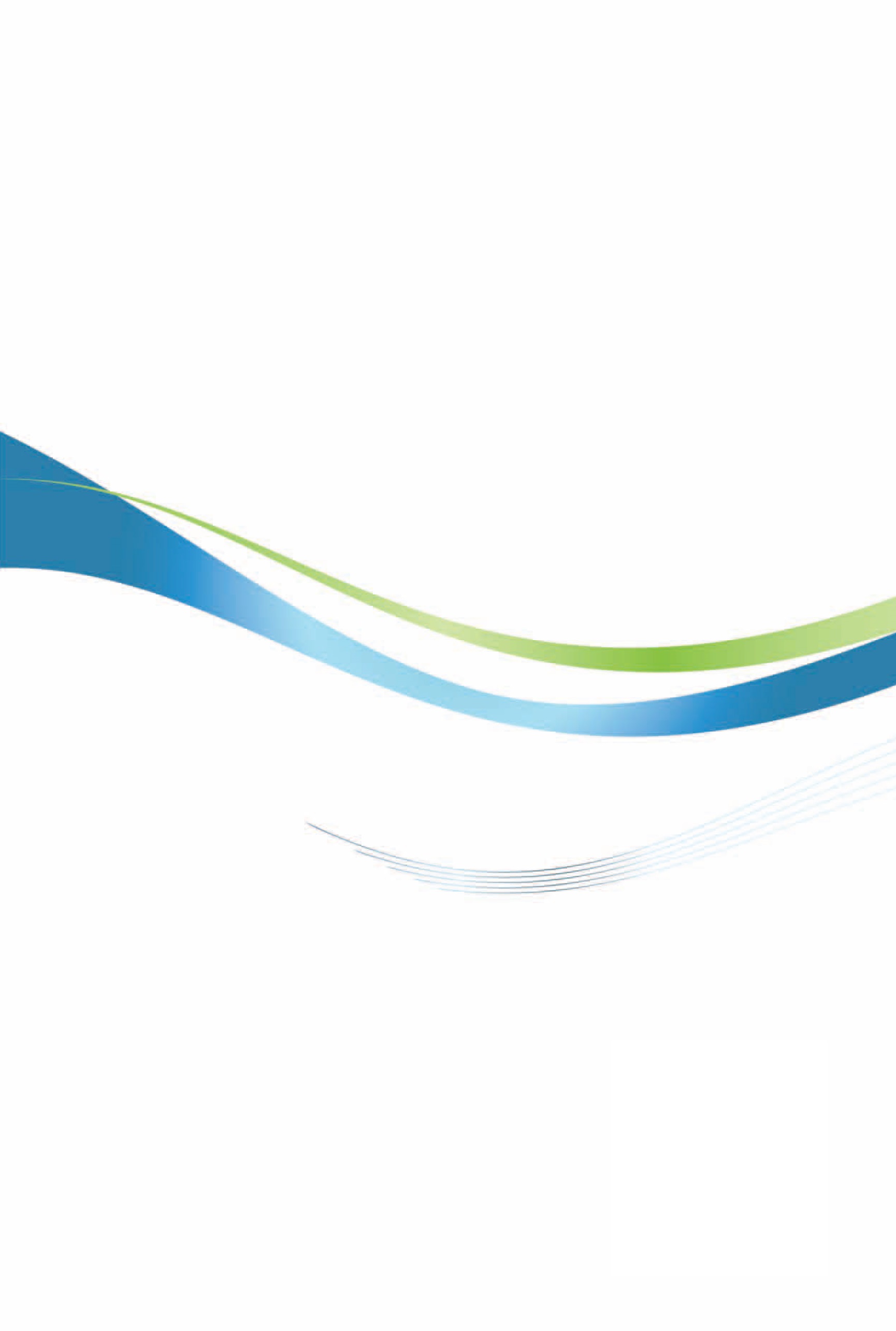 羅馬尼亞投資環境簡介Investment Guide to Romania經濟部投資業務處  編印感謝駐斯洛伐克代表處經濟組協助本書編撰自  然  人  文自  然  人  文地理環境地處東南歐，多瑙河下游，北接烏克蘭，東北臨摩達維亞（Moldova），南接保加利亞，西南接塞爾維亞，西與匈牙利接壤。國土面積23萬8,391平方公里氣候溫帶大陸性氣候。平均氣溫1月為1至7℃，7月為16至23℃。種族羅馬尼亞人的祖先為達契亞人。西元前1世紀，佈雷比斯塔建立了第一個中央集權和獨立的達契亞奴隸制國家。西元106年達契亞國被羅馬帝國征服後，達契亞人與羅馬人共居融合，形成羅馬尼亞民族。人口結構全國人口1,950萬人（2018），羅馬尼亞族占89.4%，匈牙利族占7.1%，茨岡族占1.8%，日耳曼族占0.5%，其餘民族為烏克蘭、俄羅斯、塞爾維亞、斯洛伐克、土耳其、韃靼等。都市人口佔56.4%；女性人口佔51.2%；2016年65歲以上老年人口總數佔16%（增加0.3%）第三年超過幼兒及青少年（14歲以下）人口總數（328萬，佔14.8%）；整體人口平均年齡約41.1歲。教育普及程度現行教育體制分學齡前、小學、初中、高中、職業教育、高等教育和大學後教育。全國已普及10年制義務教育。全國共有各級學校29,399所，在校學生人數462.25萬人，約占全國人口的21.50%，教學人員301,890人。全國著名高等學府有：布加勒斯特大學、克魯日·納波卡大學、雅西大學等。語言羅馬尼亞語，屬拉丁語系。外語：法語、英語、德語。宗教主要宗教有東正教（信仰人數占總人口數87%）、羅馬天主教（4.4%）、新教（3.6%）、希臘天主教（1%）。首都及重要城市布加勒斯特（Bucharest），228平方公里，人口194萬人。Iasi（315,649人），Constantza（302,040），Cluj-Napoca（306,009），Galati（290,733），Timisoara（312,113），Brasov（278,003），Craiova（298,643），Ploiesti（228,378）和Braila（211,884）。政治體制民主共和（Republic）。投資主管機關羅馬尼亞外人投資暨公私合夥推廣局（Department for Foreign Investments and Public-Private Partnership）經  濟  概  況經  濟  概  況幣制鐳（LEI）亦稱為RON.  匯率：1美元＝4.2005鐳（2019.3.26）                             國內生產毛額2,239億美元（2018）經濟成長率4.1%（2018）平均國民所得10,814美元（2017）產值最高前五種產業電子設備、機械設備、車輛及運輸設備、礦油（含石油）、塑膠製品。匯率1USD = ＝4.2005鐳（2019.3.26）   利率央行重貼現率2.5 %（2018）通貨膨脹率消費者物價指數上漲率 3.27 %（2018）躉售物價指數上漲率 3.0%（2018）出口總金額796.69億美元（2018）。主要出口產品Parts And Accessories For Tractors, Public-Transpo/ Motor Cars And Other Motor Vehicles/ Insulated Wire, Cable And Other Insulated Electric/ Petroleum Oils& Oils From Bituminous Mins/ Boards, Panels Etc.主要出口國家德國、義大利、法國、匈牙利、英國、保加利亞、波蘭、西班牙、捷克、土耳其。（2018年）進口總金額977.75億美元（2018）。主要進口產品Parts And Accessories For Tractors, Public-Transpo/ Petroleum Oils And Oils From Bituminous Minerals/ Medicaments （Except Vaccines Etc., Bandages Or Pha）/ Motor Cars And Other Motor Vehicles/ Insulated Wire, Cable And Other Insulated Electric（2018年）主要進口國家德國、義大利、匈牙利、波蘭、中國大陸、法國、土耳其、荷蘭、俄國、奧地利。（2018年）參議院眾議院社會民主黨（Partidul Social Democrat-PSD）67154國家自由黨（Partidul National Liberal-PNL）3069拯救羅馬尼亞聯盟（Save Romania Union）1330匈牙利族民主聯盟（Democratic Union of Hugarian in Romania, UDMR）921民主自由黨（Partidul Democrat Liberal-PDL）920人民黨（People’s Party）818公司體制法律規定：公司法，號185；31/1990；政府緊急法案，號76/2001（官方公佈號283/2001）。公司類型合夥公司（SNC），合夥有限公司（SGC），責任有限公司（SRL），合資公司（SA），股份有限公司（SCA）合夥公司Partnerships合夥人：2個或以上，國內或國外的自然人或法人。特徵：合夥人的投入沒有最低和最高要求，合夥人可以用現金、服務或某種形式投入，所有的合夥人必須承擔合夥公司的無限責任。在合夥有限公司中，最少有一名普通合夥人要負上全部責任（包括個人財產），也至少要有一名有限合夥人，其所負責任僅限於其投資額。在股份制的有限合夥公司中，可以有一名或多名負無限責任的合夥人。有限責任公司Limited Liability Company股東人數：2-50人，在一定條件下，單一的股東也可以成立一有限責任公司。最低註冊資本：RON 2,000,000，股份和投入要求：每股的股本不能低於RON 100,000，股份不能自由買賣，也不能間接作為貸款抵押。公司管理：公司管理決策是由股東會投票，以多票勝出來決定（一股一票），所有的股東必須同意決定更改有關公司章程，除非公司章程中另有規定。股東會任命一名或多名董事/經理負責公司的管理。合資公司Joint-Stock Company股東人數：5名或以上最低註冊資本：RON 25,000,000股份和投入要求：每股面值最低要求RON 1,000，在註冊公司的同時，每名股東最少要投入註冊資本的30%，其餘的70%必須在12個月內投入，股份可記名登記，也可自由轉讓和抵押。公司管理決策是由股東大會以多票形式通過，股東大會最少1年舉行1次，並在不超過一會計年度後的3月內舉行。董事會決定合資公司的管理，雖然有可能只有1名行政管理人員。董事會成員最少要有一半是羅馬尼亞籍，除非公司章程另有規定董事會成員由股東大會選出，最多2年除非公司章程另有規定他們可被重新推選。最初的董事成員可由公司章程任命，最長為4年，也可被重新推選。在他們任職前，每位董事必須存入保證金。至少不能低於10股的價值或月薪的2倍，股東大會必須任命最少3名會計師。至少有1名是羅馬尼亞的註冊會計師。特別規定：對於創建資本超過RON 400,000,000，超過500名雇員，100名註冊股東，或是上市公司的合資公司，公司的管理有一些特別要求。分公司Branches外國公司可在羅馬尼亞設立分公司，分公司是一工作單位而不具法人資格，並在他們辦公場所的所在地的工商註冊處登記。代表處（辦事處）Representative Offices法律規定：法令號122/1990。在外國註冊的公司可在羅馬尼亞設立代表處，在工業資源部直接登記，代表處不能代表自己進行商業活動，但可被母公司授權進行推廣和監督母公司的業務。破產Bankruptcy法律規定：法令號64/1995-重組和破產的司法程式；法令號83/1998-銀行破產程式。反壟斷法Anti-Trust Rules法律規定：競爭法21/1996；不公平競爭法11/1991。貿易港區重要條件坎巴自由貿易港區斯洛維尼亞Koper港區義大利Trieste自由港區漢堡港區荷蘭鹿特丹港區區內功能與效率擁有134.6英畝可用地及160位員工之規模。環境條件佳、提供整合性服務。特別轉運設施已逐步建造。發展空間仍大。環境符合ISO 14001環保標準、整合性服務符合ISO9001標準。屬多功能的港口。5個自由區2,300百萬平方公尺的總面積，提供區隔性服務，包括新、舊區、木材、油礦及工業區。工業區內設有德、奧及捷克等國之轉運站。以特別關稅法及保證維持轉運品質。環境佳，總共有220家公司聯合提供廣泛性服務，包括資訊電子及通訊產品，以及廢物處理及訓練中心。提供區隔性服務，每一專區設有管理處。該港擁有4,800英畝的面積，可供承租使用。附近的工業發展發達。此外，該港亦提供特別顧問及觀光活動等。市場腹地黑海區域國家及多瑙河貫穿的國家市場。屬南歐出口港，連接地中海及中東歐國家市場。屬南歐出口，涵蓋中東歐、中亞及遠東地區。屬西歐貿易門戶，亦涵蓋中東歐地區。屬西歐貿易門戶，亦涵蓋中東歐地區。對外連接的運輸通道與成本連接第39號公路、火車、各碼頭。水深介乎12.5至16.5米間，連接Rhine -Maine運河。靠近Mihai Kogalnicean 國際機場。平底貨船運輸成本低。與歐洲國家主要城市均有鐵公路連接，並提供送到門口、行銷、融資、投資等服務。持續興建包括直通匈牙利的鐵路、斯洛維尼亞高速公路網、Divaca-Koper第二條鐵路。與歐洲國家主要城市均有鐵路連接。除與歐洲國家等城市均有鐵路及公路連接外，該港與歐洲其他港口及都市亦建立密切的合作關係，以便提供最佳的區域運籌服務。除與歐洲國家等城市均有鐵路及公路連接外。該港相當重視內陸的河運以降低成本，並提供整套解決方案。租稅優惠等條件承租期可長達50年；進口關稅、貨物稅、所得稅及加值稅全免；利潤匯出易；可用強勢貨幣支付。僅能短中期承租。轉口產品關稅、貨物稅。免關稅、貨物稅。對輸入歐盟貨品應付關稅可申請低利息遞延繳付。在區內之加工或包裝均免稅。對轉口運輸產品免關稅及貨物稅。對輸入歐盟貨品應付之關稅及加值稅，可申請遞延繳付。對轉口運輸產品免關稅、貨物稅。對輸入歐盟貨品應付之關稅及加值稅，可遞延繳付。No.國家2015（累計至2015年12月31日）2015（累計至2015年12月31日）No.國家金額（百萬歐元）比例（%）1荷蘭16,10025.02奧地利9,13116.13德國7,99114.24塞普路斯4,42112.45法國4,3086.96義大利3,3496.77盧森堡2,7005.28瑞士2,2314.29希臘1,7473.510美國1,6272.7年度件數金額（千美元）200911,390201000201100201200201300201400201500201600201718,672201800總計210,062